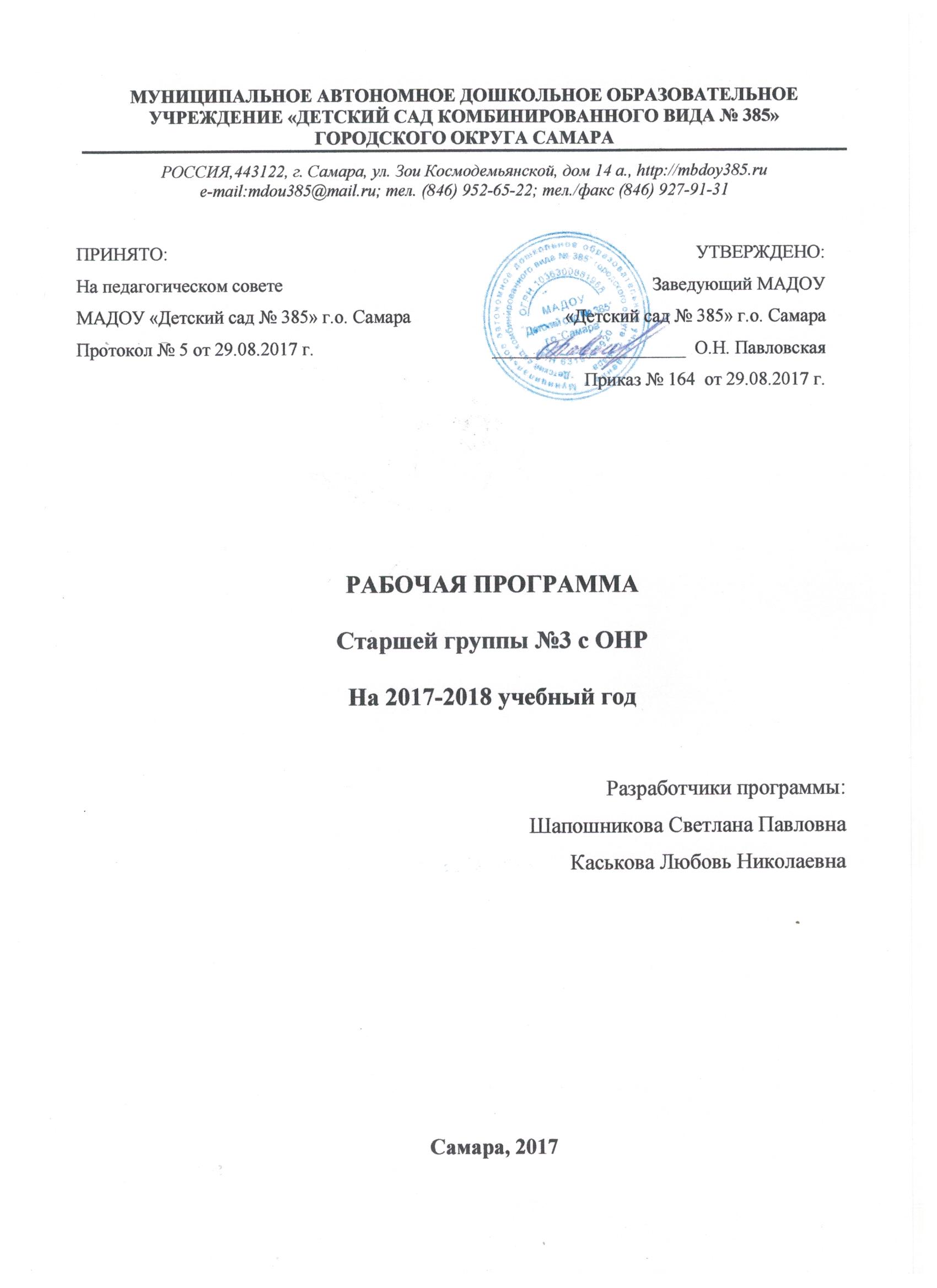 СодержаниеЦЕЛЕВОЙ РАЗДЕЛ  ОБРАЗОВАТЕЛЬНОЙ ПРОГРАММЫ. Пояснительная запискаЦели и задачи реализации рабочей программы в логопедической группе Принципы и подходы рабочей программы логопедической группФормы работы Характеристика детей с общим недоразвитием речи 5-6 летПланируемые результаты СОДЕРЖАТЕЛЬНЫЙ РАЗДЕЛ.I. Образовательная область «Речевое развитиеII. Образовательная область «Познавательное развитие»III. Образовательная область «Художественно-эстетическое развитие»IV. Образовательная область «Социально-коммуникативное развитие» V. Образовательная область «Физическое развитие»III. ОРГАНИЗАЦИОННЫЙ РАЗДЕЛОрганизация коррекционно-развивающей работыРежим дня Образовательная деятельность в ходе режимных моментовФормы и методы работы с родителямиМатериально-техническое оснащениеУчебно-методическое обеспечениеСписок используемой литературыПриложения к ПрограммеЦЕЛЕВОЙ РАЗДЕЛ  ОБРАЗОВАТЕЛЬНОЙ ПРОГРАММЫ.Пояснительная запискаВведениеРабочая  программа по развитию детей старшей логопедической группы  разработана в соответствии с ООП ДО МАДОУ «Детский сад № 385» г. о. Самара с учётом Основной образовательной программы дошкольного образования «От рождения до школы» под редакцией Н.Е. Вераксы, Т.С. Комаровой, М.А. Васильевой. на основе нормативно - правовых документов:Концепция долгосрочного социально-экономического развития РФ до 2020г Распоряжение Правительства РФ от 17.11.2008г. № 1662 – р.Федеральный закон «Об образовании в Российской Федерации» от 29.12.2012 № 273-ФЗ.Приказ Министерства образования и науки Российской Федерации от 17 октября 2013г. № 1155 «Об утверждении федерального государственного образовательного стандарта дошкольного образования».Постановление Главного государственного санитарного врача Российской Федерации от 15 мая 2013 г. № 26 «Об утверждении СанПиН 2.4.1.3049-13 «Санитарно-эпидемиологические требования к устройству, содержанию и организации работы дошкольных образовательных организаций», зарегистрировано в Минюсте РФ 29. Мая 2013г. Регистрационный № 28564(с изменениями и дополнениями от 20.07.2015г).Приказ Министерства образования и науки Российской Федерации от 30.08.2013г. №1014 «Об утверждении Порядка организации и осуществления образовательной деятельности по основным общеобразовательным программам – образовательным программам дошкольного образования».Письмо Министерства образования и науки РФ от 28.02.2014 № 08 – 249 «Комментарии к ФГОС ДО».Письмо Министерства образования и науки Самарской области от 04.06.2015 №МО-16-09-01/587 ТУ.Устав  муниципального автономного дошкольного  образовательного учреждения  «Детский сад комбинированного вида №385» городского округа Самара.Программа строится на принципе личностно-ориентированного  взаимодействия взрослого с детьми  средней группы и обеспечивает физическое, социально-личностное, познавательно-речевое и художественно-эстетическое развитие детей в возрасте от 2 лет до 7 лет с учетом их возрастных и индивидуальных особенностей.С целью обеспечения организации образовательного процесса  наряду с основной общеобразовательной программой используется  программа:Н.В. Нищева. «Адаптированная программа коррекционно-развивающей работы в логопедической группе детского сада для детей с тяжелыми нарушениями речи (общим недоразвитием речи) с 3 до 7 лет»Проблема воспитания и обучения детей с ограниченными возможностями здоровья в общеобразовательном пространстве требует деликатного и гибкого подхода, так как известно, что не все дети, имеющие нарушения в развитии, могут успешно интегрироваться в среду здоровых сверстников. Индивидуальный образовательный маршрут предполагает постепенное включение таких детей в коллектив сверстников с помощью взрослого, что требует от педагога новых психологических установок на формирование у детей с нарушениями развития, умения взаимодействовать в едином детском коллективе. Дети с ограниченными возможностями здоровья могут реализовать свой потенциал лишь при условии вовремя начатого и адекватно организованного процесса воспитания и обучения, удовлетворения как общих с нормально развивающимися детьми, так и их особых образовательных потребностей, заданных характером нарушения их психического развития. Дети с ОНР имеют (по сравнению с возрастной нормой) особенности развития сенсомоторных, высших психических функций, психической активности. Содержание коррекционной работы в соответствии с федеральным государственным образовательным стандартом  дошкольного образования направлено на овладение детьми самостоятельной, связной, грамматически правильной речью и коммуникативными навыками, фонетической системой русского языка, элементами грамоты, что формирует психологическую готовность к обучению в школе и обеспечивает преемственность со следующей ступенью системы общего образования. Цели и задачи реализации рабочей коррекционно-развивающей программы в логопедической группе дошкольного образования в соответствии с ФГОС дошкольного образованияЦель: создание благоприятных условий для полноценного проживания ребенком дошкольного детства, формирование основ базовой культуры личности, всестороннее развитие психических и физических качеств в соответствии с возрастными и индивидуальными особенностями, подготовка к жизни в современном обществе, формирование предпосылок к учебной деятельности, обеспечение безопасности жизнедеятельности дошкольника, выравнивание речевого и психофизического развития детей.Учебная рабочая программа строится с учетом физических и психических возможностей детей, степени отставания от возрастной нормы, динамики всех коррекционных процессов, раскрывает содержание обучения по следующим  образовательным областям:I. Образовательная область «Речевое развитие» Развитие словаря.Формирование и совершенствование грамматического строя речи.Развитие фонетико-фонематической системы языка и навыков языкового анализа (развитие просодической стороны речи, коррекция произносительной стороны речи; работа над слоговой структурой и звуконаполняемостью слов; совершенствование фонематического восприятия, развитие навыков звукового и слогового анализа и синтеза).Развитие связной речи.Формирование коммуникативных навыков.Обучение элементам грамоты.II. Образовательная область «Познавательное развитие»Сенсорное развитие.Развитие психических функций.Формирование целостной картины мира.Познавательно-исследовательская деятельность.Развитие математических представлений.III. Образовательная область «Художественно-эстетическое развитие»Восприятие художественной литературы.Конструктивно-модельная деятельность.Изобразительная деятельность (рисование, аппликация, лепка )Музыкальное развитие (восприятие музыки, музыкально-ритмические движения, пение, игра на детских музыкальных инструментах).IV. Образовательная область «Социально-коммуникативное развитие»Формирование общепринятых норм поведения.Формирование гендерных и гражданских чувств.Развитие игровой и театрализованной деятельности (подвижные игры, дидактические игры, сюжетно-ролевые игры, театрализованные игры).Совместная трудовая деятельность.Формирование основ безопасности в быту, социуме, природе.V. Образовательная область «Физическое развитие»Физическая культура (основные движения, общеразвивающие упражнения, спортивные упражнения, подвижные игры).Овладение элементарными нормами и правилами здорового образа жизни.    Реализация программных задач осуществляется в процессе как повседневного общения, так и в специальной образовательной деятельности, фронтальной и подгрупповой. Непосредственная образовательная деятельность по программе носит преимущественно комплексный, пересекающийся с различными областями знаний и видами деятельности характер, планируется в тесной взаимосвязи с профильными специалистами в соответствии с лексическими темами.Принципы и подходы к формированию коррекционно-развивающей рабочей программы логопедической группГлавная идея заключается в реализации общеобразовательных задач дошкольного образования с привлечением синхронного выравнивания речевого и психического развития детей с ОНР, то есть одним из основных принципов Программы является принцип природосообразности. Программа учитывает общность развития нормально развивающихся детей и детей с ОНР и основывается на онтогенетическом принципе, учитывая закономерности развития детской речи в норме. Кроме того, Рабочая  программа имеет в своей основе следующие принципы: принцип индивидуализации, учета возможностей, особенностей развития и потребностей каждого ребенка; принцип признания каждого ребенка полноправным участником образовательного процесса; принцип поддержки детской инициативы и формирования познавательных интересов каждого ребенка; принципы интеграции усилий специалистов; принцип конкретности и доступности учебного материала, соответствия требований, методов, приемов и условия образования индивидуальным и возрастным особенностям детей; принцип систематичности и взаимосвязи учебного материала; принцип постепенности подачи учебного материала; принцип концентрического наращивания информации в каждой из последующих возрастных групп во всех пяти образовательных областях.Принципы, сформулированные на основе особенностей Примерной общеобразовательной программы дошкольного образования «От рождения до школы» под редакцией Н. Е. Вераксы, Т. С. Комаровой, М. А. Васильевой в соответствии с ФГОСсоответствует принципу развивающего образования, целью которого является развитие ребенка;сочетает принципы научной обоснованности и практической применимости (содержание Программы соответствует основным положениям возрастной психологии и дошкольной педагогики и, как показывает опыт может быть успешно реализована в массовой практике дошкольного образования);соответствует критериям полноты, необходимости и достаточности (позволяя решать поставленные цели и задачи при использовании разумного «минимума» материала);обеспечивает единство воспитательных, развивающих и обучающих целей и задач процесса образования детей дошкольного возраста, в ходе реализации которых формируются такие качества, которые являются ключевыми в развитии дошкольников;основывается на комплексно-тематическом принципе построения образовательного процесса;предусматривает решение программных образовательных задач в совместной деятельности взрослого и детей и самостоятельной деятельности дошкольников не только в рамках непосредственно образовательной деятельности, но и при проведении режимных моментов в соответствии со спецификой дошкольного образования;предполагает построение образовательного процесса на адекватных возрасту формах работы с детьми. Основной формой работы с дошкольниками и ведущим видом их деятельности является игра;допускает варьирование образовательного процесса в зависимости от региональных особенностей;строится с учетом соблюдения преемственности между всеми возрастными дошкольными группами и между детским садом и начальной школой.Основной формой работы во всех пяти образовательных областях Программы является игровая деятельность — основная форма деятельности дошкольников. Все коррекционно-развивающие индивидуальные, подгрупповые, групповые, интегрированные занятия в соответствии с Программой носят игровой характер, насыщены разнообразными играми и развивающими игровыми. Выполнение коррекционных, развивающих и воспитательных задач, поставленных Программой, обеспечивается благодаря комплексному подходу и интеграции усилий специалистов педагогического и медицинского профилей и семей воспитанников.Формы работы в рамках коррекционно-развивающего направленияВозрастная  характеристика детей  5-6  летФизическое  развитие      Продолжается  процесс  окостенения  скелета  ребенка.  Дошкольник  более  совершенно  овладевает  различными  видами  движений.  Тело  приобретает  заметную  устойчивость.  Дети  к  6  годам  уже  могут  совершать  пешие  прогулки,  но  на  небольшие  расстояния.  Шестилетние  дети  значительно  точнее  выбирают  движения,  которые  им  надо  выполнить.  У  них  обычно  отсутствуют  лишние  движения,  которые  наблюдаются  у  детей  3-5  лет. В  период  с  5  до  6  лет  ребенок  постепенно  начинает   адекватно  оценивать  результаты  своего  участия  в  играх  соревновательного  характера.  Удовлетворение  полученным  результатом  к  6  годам  начинает  доставлять  ребенку  радость,  способствует  эмоциональному  благополучию  и  поддерживает  положительное  отношение к  себе  («я  хороший,  ловкий»  и  т.д.). Уже  начинают  наблюдаться  различия  в  движениях  мальчиков  и девочек (у  мальчиков  - более  прерывистые,  у девочек – мягкие, плавные).К  6  годам  совершенствуется  развитие  мелкой  моторики  пальцев  рук.  Некоторые дети  могут  продеть  шнурок  в  ботинок  и  завязать  бантиком.       В старшем  возрасте  продолжают  совершенствоваться  культурно-гигиенические  навыки:  умеет  одеться  в  соответствии  с  условиями  погоды,  выполняет  основные  правила  личной гигиены, соблюдает  правила  приема  пищи, проявляет  навыки  самостоятельности.  Полезные  привычки  способствуют  усвоению  основ  здорового  образа  жизни.Познавательно-речевое  развитие      Общение  детей  выражается  в свободном  диалоге  со  сверстниками  и  взрослыми,  выражении своих  чувств  и  намерений  с  помощью  речевых  и  неречевых  (жестовых,  мимических,  пантомимических)  средств.       Продолжает  совершенствоваться  речь,  в  том  числе ее  звуковая  сторона.  Дети могут  правильно  воспроизводить  шипящие,  свистящие и  сонорные  звуки.  Развивается  фонематический  слух,  интонационная  выразительность  речи  при  чтении  стихов  в  сюжетно-ролевой  игре  и в  повседневной  жизни. Совершенствуется  грамматический  строй  речи.  Дети  используют  все  части  речи,  активно  занимаются  словотворчеством.  Богаче  становится  лексика:  активно  используются синонимы  и  антонимы.  Развивается  связная речь:  дети  могут  пересказывать,  рассказывать  по  картинке,  передавая  не  только  главное,  но  и  детали.       В познавательной  деятельности  продолжает  совершенствоваться  восприятие  цвета,  формы  и  величины,  строения  предметов;  представления  детей  систематизируются. Дети  называют  не только  основные  цвета  и  их  оттенки,  но  и  промежуточные  цветовые  оттенки;  форму  прямоугольников, овалов, треугольников. К  6-ти  годам  дети  легко  выстраивают  в  ряд – по  возрастанию  или  убыванию – до  десяти  предметов  разных  по  величине.  Однако  дошкольники  испытывают трудности  при  анализе пространственного  положения  объектов,  если  сталкиваются  с  несоответствием  формы  и  их пространственного  расположения.   В  старшем  дошкольном  возрасте  продолжает  развиваться  образное  мышление.  Дети  способны  не  только  решить  задачу  в  наглядном  плане,  но  и  совершить  преобразования  объекта.  Продолжают  совершенствоваться  обобщения,  что  является  основой  словесно-логического  мышления.  5-6  лет  -  это  возраст  творческого  воображения.  Дети  самостоятельно  могут  сочинить  оригинальные  правдоподобные  истории.  Наблюдается  переход  от  непроизвольного  к  произвольному  вниманию.      Конструирование  характеризуется   умением  анализировать  условия,  в  которых  протекает  эта  деятельность.  Дети  используют и  называют  различные  детали  деревянного  конструктора.  Могут  заменять  детали  постройки  в  зависимости  от  имеющегося  материала.  Овладевают  обобщенным  способом  обследования  образца.  Конструктивная  деятельность  может  осуществляться  на  основе  схемы,  по  замыслу  и по  условиям.  Дети  могут  конструировать  из бумаги,  складывая  ее  в  несколько  раз (2,4,6 сгибов);  из  природного   материала.Социально-личностное  развитие        Дети  проявляют  высокую  познавательную  активность.  Ребенок  нуждается  в  содержательных  контактах  со  сверстниками.  Их  речевые  контакты  становятся  все  более  длительными  и  активными.  Дети  самостоятельно  объединяются  в  небольшие  группы  на  основе  взаимных  симпатий.  В  этом  возрасте  дети  имеют  дифференцированное  представление  о  своей  гендерной принадлежности  по  существенным  признакам  (женские  и мужские  качества,  особенности  проявления  чувств).Ярко  проявляется  интерес  к  игре.       В  игровой  деятельности  дети  шестого  года  жизни  уже  могут распределять  роли  до  начала игры  и  строят  свое  поведение,  придерживаясь  роли.  Игровое взаимодействие  сопровождается  речью,  соответствующей  и по  содержанию,  и  интонационно  взятой роли.  Речь,  сопровождающая  реальные  отношения  детей,  отличается  от  ролевой  речи.  При  распределении    ролей могут  возникать  конфликты,  связанные с  субординацией   ролевого  поведения.  Наблюдается организация  игрового  пространства,  в  котором  выделяются  смысловой  «центр»  и  «периферия».  В  игре  дети  часто  пытаются  контролировать  друг  друга  -  указывают,  как  должен  вести  себя  тот  или  иной  персонаж.Ребенок  пытается  сравнивать  ярко  выраженные  эмоциональные  состояния,  видеть  проявления  эмоционального  состояния  в  выражениях, жестах,  интонации  голоса.  Проявляет  интерес  к  поступкам  сверстников.       В  трудовой  деятельности  освоенные  ранее  виды  детского  труда  выполняются  качественно, быстро,  осознанно.  Активно  развиваются  планирование  и  самооценивание  трудовой  деятельностиХудожественно-эстетическое  развитие       В  изобразительной  деятельности  5-6  летний  ребенок  свободно  может  изображать  предметы  круглой,  овальной,  прямоугольной формы, состоящих  из  частей  разной  формы  и  соединений  разных  линий.  Расширяются  представления  о  цвете  (знают  основные  цвета  и  оттенки, самостоятельно может  приготовить  розовый  и  голубой  цвет).  Старший  возраст – это  возраст  активного  рисования.  Рисунки могут  быть  самыми  разнообразными  по  содержанию:  это  жизненные впечатления  детей,  иллюстрации  к  фильмам  и  книгам,  воображаемые ситуации.  Обычно  рисунки  представляют  собой  схематичные  изображения  различных  объектов,  но могут  отличаться  оригинальностью  композиционного  решения. Изображение  человека  становится  более  детализированным  и  пропорциональным.  По  рисунку  можно  судить  о  половой  принадлежности  и  эмоциональном  состоянии  изображенного человека. Рисунки  отдельных  детей  отличаются  оригинальностью,  креативностью. В  лепке детям  не  представляется  трудности  создать  более  сложное  по  форме  изображение.   Дети  успешно  справляются  с  вырезыванием  предметов  прямоугольной  и  круглой  формы  разных  пропорций.       Старших  дошкольников  отличает  яркая  эмоциональная  реакция на  музыку.  Появляется  интонационно-мелодическая  ориентация  музыкального  восприятия.  Дошкольники  могут  петь  без  напряжения,  плавно,  отчетливо  произнося  слова;  свободно  выполняют  танцевальные  движения:  полуприседания с  выставлением  ноги  на пятку,  поочередное  выбрасывание  ног  вперед в  прыжке  и  т.д.  Могут  импровизировать,  сочинять  мелодию  на  заданную  тему. Формируются  первоначальные  представления  о жанрах  и видах  музыки.3.2.Характеристика детей с общим недоразвитием речиОбщее недоразвитие речи у детей с нормальным слухом и первично сохранным интеллектом – речевая аномалия, при которой страдает формирование всех компонентов речевой системы: звукопроизношения, навыков звукового анализа, словаря, грамматического строя, связной речи. Основной контингент старших дошкольников имеет нерезко выраженное недоразвитие речи и третий уровень речевого недоразвития.  	Третий уровень речевого развития характеризуется появлением развёрнутой обиходной речи без грубых лексико-грамматических и фонетических отклонений. На этом фоне наблюдается неточное знание и употребление многих слов и недостаточно полная сформированность ряда грамматических форм и категорий языка. В активном словаре преобладают существительные и глаголы, недостаточно слов, обозначающих качества, признаки, действия, состояния предметов, страдает словообразование, затруднён подбор однокоренных слов. Для грамматического строя  характерны ошибки в употреблении предлогов: в, на, под, к, из-под, из-за, между и т.д., в согласовании различных частей речи, построении предложений. Звукопроизношение детей не соответствует возрастной норме: они не различают на слух и в произношении близкие звуки, искажают слоговую структуру и звуконаполняемость слов. Связное речевое высказывание детей отличается отсутствием чёткости, последовательности изложения, в нём отражается внешняя сторона явлений и не учитываются их существенные признаки, причинно-следственные отношения.          У детей  обиходная фразовая речь с элементами лексико-грамматического и фонетико-фонематического недоразвития. Недостаточный уровень лексических средств языка особенно ярко проступает у этих детей в понимании слов, фраз, пословиц с переносным значением. При достаточно разнообразном предметном словаре отсутствуют слова, обозначающие некоторых животных и птиц, людей разных профессий, частей тела. При ответах смешиваются родовые и видовые понятия. При обозначении действий и признаков предметов некоторые дети пользуются типовыми названиями и названиями приблизительного значения: овальный - круглый; переписал - писал. Имея определенный запас слов, обозначающих разные профессии, дети испытывают большие трудности при дифференцированном обозначении для лиц мужского и женского рода. При грамматическом оформлении высказываний встречаются ошибки в употреблении существительных родительного и винительного падежей множественного числа, сложных предлогов (в зоопарке кормили белков). В использовании некоторых предлогов (выглянул из двери); в отдельных случаях отмечаются нарушения согласования прилагательных с существительными, когда в одном предложении находятся существительные мужского и женского рода, единственного и множественного числа, сохраняются нарушения в согласовании числительных с существительными. Слоговая структура характеризуется преобладанием элизий, причем в основном в сокращении звуков, и только в единичных случаях - пропуски слогов. Также отмечаются парафазии, чаще - перестановки звуков, реже слогов; незначительный процент - персеверации и добавления слогов и звуков. В беседе, при составлении рассказа  преобладают простые распространенные предложения, почти не употребляются сложные конструкции. Присутствуют трудности при планировании своих высказываний и отборе соответствующих языковых средств. Дети с общим недоразвитием речи отличаются от своих нормально развивающихся сверстников особенностями психических процессов. Для них характерны неустойчивость внимания, снижение вербальной памяти и продуктивности запоминания, отставание в развитии словесно-логического мышления. Они отличаются быстрой утомляемостью, отвлекаемостью, повышенной истощаемостью, что ведёт к появлению различного рода ошибок. Многие дети с общим недоразвитием речи имеют нарушения моторики артикуляционного аппарата: изменение мышечного тонуса в речевой мускулатуре, затруднения в тонких артикуляционных дифференцировках, ограниченная возможность произвольных движений. С расстройствами речи тесно связано нарушение мелкой моторики рук: недостаточная координация пальцев, замедленность и неловкость движений, застревание на одной позе. Указанные отклонения в развитии детей, страдающих речевыми аномалиями, спонтанно не преодолеваются. Они требуют специально  организованной работы по их коррекции.Планируемые результаты как ориентиры  освоения  воспитанниками коррекционно-развивающей программы  дошкольного образования (в виде целевых ориентиров).Главной идеей Программы является реализация общеобразовательных задач дошкольного образования с привлечением синхронного выравнивания речевого и психического развития детей с ОНР. Результаты освоения Программы представлены в виде целевых ориентиров. В соответствие с ФГОС ДОУ целевые ориентиры дошкольного образования определяются независимо от характера программы, форм ее реализации, особенностей развития детей. Социально-нормативные характеристики возможных достижений ребенка. Ребенок хорошо владеет устной речью, может выражать свои мысли и желания, проявляет инициативу в общении, умеет задавать вопросы, делать умозаключения, знает и умеет пересказывать сказки, рассказывать стихи, составлять рассказы по серии сюжетных картинок или по сюжетной картинке; у него сформированы элементарные навыки звуко-слогового анализа, что обеспечивает формирование предпосылок грамотности. Ребенок любознателен, склонен наблюдать, экспериментировать; он обладает начальными знаниями о себе, о природном и социальном мире. Ребенок способен к принятию собственных решений с опорой на знания и умения в различных видах деятельности. Ребенок инициативен, самостоятелен в различных видах деятельности, способен выбрать себе занятия и партнеров по совместной деятельности. Ребенок активен, успешно взаимодействует со сверстниками и взрослыми; у ребенка сформировалось положительное отношение к самому себе, окружающим, к различным видам деятельности. Ребенок способен адекватно проявлять свои чувства, умеет радоваться успехам и сопереживать неудачам других, способен договариваться, старается разрешать конфликты. Ребенок обладает чувством собственного достоинства, верой в себя. Ребенок обладает развитым воображением, которое реализует в разных видах деятельности. Ребенок умеет подчиняться правилам и социальным нормам, способен к волевым усилиям. У ребенка развиты крупная и мелкая моторика, он подвижен и вынослив, владеет основными движениями, может контролировать свои движения, умеет управлять ими. Ребенок имеет первичные представления о своей семье, родном городе Самаре (ближайшем социуме), природе Самары, истории родного края, о людях, прославивших Самарскую область. Может рассказать о своем родном городе, назвать его, знает государственную символику родного города Самары. Имеет представление о карте родного края.Знает представителей растительного и животного мира Самары, имеющиеся на территории заповедники.Имеет первичные представления о правилах поведения дома, на улице, в транспорте, знает правила  обращения с опасными предметами, элементарные правила поведения на дороге, в лесу, парке.У ребенка развито фонематическое восприятие, навыки первоначального звукового анализа и синтеза, владеет элементарными навыками письма и чтения.II. СОДЕРЖАТЕЛЬНЫЙ РАЗДЕЛ.Описание образовательной деятельности в соответствии с направлениями развития ребенкаСодержание психолого-педагогической работы охватывает следующие образовательные области:- «Речевое развитие»,- «Познавательное развитие»,- «Социально-коммуникативное развитие»,- «Художественно-эстетическое развитие»,- «Физическое развитие».Содержание психолого-педагогической работы ориентировано на разностороннее развитие дошкольников с учетом их возрастных и индивидуальных особенностей. Задачи психолого-педагогической работы по формированию физических, интеллектуальных и личностных качеств детей решаются интегрировано в ходе освоения всех образовательных областей наряду с задачами, отражающими специфику каждой образовательной области, с обязательным психологическим сопровождением.      При этом решение программных образовательных задач предусматривается не только в рамках непосредственно образовательной деятельности, но и в ходе режимных моментов — как в совместной деятельности взрослого и детей, так и в самостоятельной деятельности дошкольников.Образовательная область «Речевое развитие»Развивающая речевая среда. Продолжать развивать речь как средство общения. Расширять представления детей о многообразии окружающего мира. Предлагать для рассматривания изделия народных промыслов, мини-коллекции (открытки, марки, монеты, наборы игрушек, выполненных из определенного материала), иллюстрированные книги (в том числе знакомые сказки с рисунками разных художников), открытки, фотографии с достопримечательностями родного края, Москвы, репродукции картин (в том числе из жизни дореволюционной России).Поощрять попытки ребенка делиться с педагогом и другими детьми разнообразными впечатлениями, уточнять источник полученной информации (телепередача, рассказ близкого человека, посещение выставки, детского спектакля и т. д.).В повседневной жизни, в играх подсказывать детям формы выражения вежливости (попросить прощения, извиниться, поблагодарить, сделать комплимент).Учить детей решать спорные вопросы и улаживать конфликты с помощью речи: убеждать, доказывать, объяснять.Формирование словаря. Обогащать речь детей существительными, обозначающими предметы бытового окружения; прилагательными, характеризующими свойства и качества предметов; наречиями, обозначающими взаимоотношения людей, их отношение к труду.Упражнять в подборе существительных к прилагательному (белый — снег, сахар, мел), слов со сходным значением (шалун — озорник — проказник), с противоположным значением (слабый — сильный, пасмурно — солнечно).Помогать детям употреблять в речи слова в точном соответствии со смыслом.Грамматический строй речи. Совершенствовать умение согласовывать слова в предложениях: существительные с числительными (пять груш, трое ребят) и прилагательные с существительными (лягушка — зеленое брюшко). Помогать детям замечать неправильную постановку ударения в слове, ошибку в чередовании согласных, предоставлять возможность самостоятельно ее исправить.Знакомить с разными способами образования слов (сахарница, хлебница; масленка, солонка; воспитатель, учитель, строитель).Упражнять в образовании однокоренных слов (медведь — медведица — медвежонок — медвежья), в том числе глаголов с приставками (забежал — выбежал — перебежал).Помогать детям правильно употреблять существительные множественного числа в именительном и винительном падежах; глаголы в повелительном наклонении; прилагательные и наречия в сравнительной степени; несклоняемые существительные.Учить составлять по образцу простые и сложные предложения.Совершенствовать умение пользоваться прямой и косвенной речью.Связная речь. Развивать умение поддерживать беседу.Совершенствовать диалогическую форму речи. Поощрять попытки высказывать свою точку зрения, согласие или несогласие с ответом товарища.Развивать монологическую форму речи.Учить связно, последовательно и выразительно пересказывать небольшие сказки, рассказы.Учить (по плану и образцу) рассказывать о предмете, содержании сюжетной картины, составлять рассказ по картинкам с последовательно развивающимся действием.Развивать умение составлять рассказы о событиях из личного опыта, придумывать свои концовки к сказкам.Формировать умение составлять небольшие рассказы творческого характера на тему, предложенную воспитателем.Обучение элементам грамоты.I кварталУчить правильно использовать термины: «слово», «звук», «гласный звук», «твердый согласный звук», «мягкий согласный звук». Называть слова с заданным звуком.Формировать умения проводить анализ слов различной звуковой структуры, качественно характеризовать выделяемые звуки, определять место ударения в словах и правильно употреблять соответствующие термины.Учить детей проводить звуковой анализ трех - и четырехзвуковых слов различной звуковой структуры, т. е. устанавливать последовательность звуков в анализируемых словах; называть выделенные звуки в соответствии с их звучанием в слове; учить различать звуки: гласные, твердые согласные, мягкие согласные. Познакомить с буквами Б, Д, Г, Ф, ВСовершенствовать навыки составления букв из палочек, выкладывания из шнурочка и мозаики, лепки из пластилина, «рисования» по тонкому слою манки и в воздухе. Учить узнавать «зашумленные» изображения пройденных букв; пройденные буквы, изображенные с недостающими элементами; находить знакомые буквы в ряду правильно и зеркально изображенных букв. Закрепить навык чтения слогов с пройденными буквами. Сформировать навыки осознанного чтения слов и предложений с пройденными буквами.II кварталЗакреплять умение проводить звуковой анализ слов (четырех-пятизвуковых) различной звуковой структуры, различать звуки по их произнесению (гласный, твердый согласный, мягкий согласный); называть слова с определенным звуком.Учить детей вычленять словесное ударение и определять его место в структуре анализируемого слова; произносить слова с постоянным и перенесенным ударением; находить ударение в словах, данных воспитателем.Учить правильно использовать термины «слово», «звук», «твёрдый согласный звук», «мягкий согласный звук», «ударный гласный  звук», «безударный гласный звук».	 Познакомить с буквами Х, Ы, С, З.  Совершенствовать навыки составления букв из палочек, выкладывания из шнурочка и мозаики, лепки из пластилина, «рисования» по тонкому слою манки и в воздухе. Учить узнавать «зашумленные» изображения пройденных букв; пройденные буквы, изображенные с недостающими элементами; находить знакомые буквы в ряду правильно и зеркально изображенных букв. Закрепить навык чтения слогов с пройденными буквами. Сформировать навыки осознанного чтения слов и предложений с пройденными буквами.III кварталЗакреплять умение детей проводить звуковой анализ слов различной звуковой структуры; дифференцировать звуки (ударный гласный, безударный гласный, твердый согласный, мягким согласный), правильно применять соответствующие термины, нашими, слова с заданным звуком.IV кварталЗанятия не проводятся.Образовательная область «Познавательное развитие»Цель: развитие познавательных интересов и познавательных способностей детей, которые можно подразделить на сенсорные, интеллектуально-познавательные и интеллектуально-творческие.Задачи:Развитие интересов детей, любознательности и познавательной мотивации.Формирование познавательных действий, становление сознания.Развитие воображения и творческой активности.Формирование первичных представлений о себе, других людях, объектах окружающего мира, о свойствах и отношениях объектов окружающего мира (форме, цвете, размере, материале, звучании, ритме, темпе, количестве, числе, части и целом, пространстве и времени, движении и покое, причинах и следствиях и др.).Формирование первичных представлений о малой родине и Отечестве, представлений о социокультурных ценностях народа, об отечественных традициях и праздниках.Формирование первичных представлений о планете Земля как общем доме людей, об особенностях её природы, многообразии стран и народов.Формирование элементарных математических представлений. Формирование элементарных математических представлений, первичных представлений об основных свойствах и отношениях объектов окружающего мира: форме, цвете, размере, количестве, числе, части и целом, пространстве и времени.Первичные представления об объектах окружающего мира. Формирование целостной картины мира.Познавательско-исследовательская деятельность.   Расширять представления о родной стране как многонациональном государстве, государственных праздниках, родном городе и его достопримечательностях.     Формировать представление о Российской армии, о почетной обязанности защищать Родину и военных профессиях.    Совершенствовать умение ориентироваться в детском саду и на участке детского сада. Закрепить и расширить представления о профессиях работников детского сада.     Формировать представление о родословной своей семьи. Привлекать к подготовке семейных праздников. Приобщать к участию в совместных с родителями занятиях, вечерах досуга, праздниках.     Расширять представления о предметах ближайшего окружения, их назначении, деталях и частях, из которых они состоят; материалах, из которых они сделаны. Учить самостоятельно характеризовать свойства и качества предметов, определять цвет, величину, форму.      Расширять представления о профессиях, трудовых действиях взрослых. Формировать представления об инструментах, орудиях труда, нужных представителям разных профессий; о бытовой технике.     Учить сравнивать и классифицировать предметы по разным признакам.     Формировать первичные экологические знания. Учить детей наблюдать сезонные изменения в природе и устанавливать причинно-следственные связи между природными явлениями. Углублять представления о растениях и животных. Расширять представления об обитателях уголка природы и уходе за ними. Воспитывать ответственность за них. Систематизировать знания о временах года и частях суток. Сенсорное развитие. Совершенствовать умение обследовать предметы разными способами. Развивать глазомер в специальных упражнениях и играх.     Учить воспринимать предметы, их свойства; сравнивать предметы; подбирать группу предметов по заданному признаку.      Развивать цветовосприятие и цветоразличение, умение различать цвета по насыщенности; учить называть оттенки цветов. Сформировать представление о расположении цветов в радуге.      Продолжать знакомить с геометрическими формами и фигурами; учить использовать в качестве эталонов при сравнении предметов плоскостные и объемные фигуры Развитие психических функций.     Развивать слуховое внимание и память при восприятии неречевых звуков. Учить различать звучание нескольких игрушек или детских музыкальных инструментов, предметов-заместителей; громкие и тихие, высокие и низкие звуки.       Развивать зрительное внимание и память в работе с разрезными картинками (4—8 частей, все виды разрезов) и пазлами по всем изучаемым лексическим темам.        Продолжать развивать мышление в упражнениях на группировку и классификацию предметов по одному или нескольким признакам (цвету, форме, размеру, материалу).        Развивать воображение и на этой основе формировать творческие способности. Проектная деятельность.           Развивать первичные навыки в проектно- исследовательской деятельности, оказывать помощь в оформлении ее результатов и создании условий для их презентации сверстникам. Привлекать родителей к участию в исследовательской деятельности детей.Дидактические игры.          Учить детей играм, направленным на закрепление представлений о свойствах предметов, совершенствуя умение сравнивать предметы по внешним признакам, группировать; составлять целое из частей Совершенствовать тактильные, слуховые, вкусовые ощущения детей Развивать наблюдательность и внимание Формирование элементарных математических представленийКоличество и счет. Закреплять умение создавать множества (группы предметов) из разных по качеству элементов (предметов разного цвета, размера, формы, назначения; звуков, движений); разбивать множества на части и воссоединять их: устанавливать отношения между целым множеством и каждой его частью, понимать, что множество больше части, а часть меньше целого множества; сравнивать разные части множества на основе счета и соотнесения элементов (предметов) один к одному; определять большую (меньшую) часть множества или их равенство.Закреплять умение считать до 10; последовательно знакомить с образованием каждого числа в пределах 5-10 (на наглядной основе).Формировать умение сравнивать рядом стоящие числа в пределах 10 на основе сравнения конкретных множеств; получать равенство из неравенства (неравенство из равенства), добавляя к меньшему количеству один предмет или убирая из большего количества один предмет. Развивать умение отсчитывать предметы из большого количества по образцу и заданному числу (в пределах 10).Развивать умение считать предметы наощупь, считать и воспроизводить количество звуков, движений по образцу и заданному числу (в пределах 10).Познакомить с цифрами от 0 до 9.Познакомить с порядковым счетом в пределах 10, учить различать вопросы «Сколько?», «Который?» («Какой?») и правильно отвечать на них.Продолжать формировать представление о равенстве: определять равное количество в группах, состоящих из разных предметов; правильно обобщать числовые значения на основе счета и сравнения групп. Упражнять в понимании того, что число не зависит от величины предметов, расстояния между предметами, формы, их расположения, а также направления счета (справа налево, слева направо, с любого предмета).Познакомить с количественным составом числа из единиц в пределах 5 на конкретном материале: 5 — это один, еще один, еще один, еще один и еще один.Формировать понятие о том, что предмет (лист бумаги, лента, круг, квадрат и др.) можно разделить на несколько равных частей (на две, четыре).Закреплять умение называть части, полученные от деления, сравнивать целое и части, понимать, что целый предмет больше каждой своей части, - часть меньше целого.Величина. Закреплять умение устанавливать размерные отношения между 5-10 предметами разной длины (высоты, ширины) или толщины: систематизировать предметы, располагая их в возрастающем (убывающем) порядке по величине; отражать в речи порядок расположения предметов и соотношение между ними по размеру. Развивать умение сравнивать два предмета по величине (длине, ширине, высоте) и опосредованно — с помощью третьего (условной меры), равного одному из сравниваемых предметов.Развивать глазомер, умение находить предметы длиннее (короче), выше (ниже). Шире (уже), толще (тоньше) образца и равные емуФорма. Познакомить с овалом на основе сравнения его с кругом и прямоугольником. Дать представление о четырехугольнике: подвести к пониманию того, что квадрат и прямоугольник являются разновидностями четырехугольника. Развивать геометрическую зоркость: умение анализировать и сравнивать предметы по форме, находить в ближайшем окружении предметы одинаковой и разной формы: книги, картина, одеяла, крышки столов — прямоугольные, поднос и блюдо — овальные, тарелки — круглые и т.д.Развивать представление о том, как из одной формы сделать другую.Ориентировка в пространстве. Совершенствовать умение ориентироваться в окружающем пространстве; понимать смысл пространственных отношений (вверху — внизу, впереди (спереди) — сзади (за), слева — справа, между, рядом с, около); двигаться в заданном направлении, меняя его по сигналу, а также в соответствии со знаками — указателями направления движения (вперед, назад, налево, направо и т. п.); определять свое местонахождение среди окружающих людей и предметов, обозначать в речи взаимное расположение предметов. Формировать умение ориентироваться на листе бумаги (справа — слева, вверху — внизу, в середине, в углу).Ориентировка во времени. Дать представление о том, что утро, вечер, день, ночь составляют сутки.Закреплять умение на конкретных примерах устанавливать последовательность различных событий: что было раньше (сначала), что позже (потом), определять, какой день сегодня, какой был вчера, какой будет завтра.Ознакомление с миром природыНеживая природаЗнакомить детей с движением предметов (шарики, кубики, игрушечные машины), учить сравнивать их пути и скорости: одна игрушечная машина отъехала от своего гаража дальше, другая — ближе, одна игрушечная машина движется быстрее другой.Формировать представления о переходе вещества из твердого состояния в жидкое (плавление льда, смолы) и из жидкого состояния в твердое (отвердевание воды, смолы).Знакомить с явлениями перехода жидкости в пар, и наоборот. Формировать представления о возможности превращений твердых тел в жидкие и жидких в твердые, жидкости в пар, пара в жидкость (лед превращается в воду, а вода — в пар).Знакомить с такими явлениями природы, как снегопад, метель, ледоход, гроза, град, туман, иней и т. д.Формировать начальные представления о движении различных  предметов: игрушек, транспорта, а также о движении облаков туч, солнца. Учить фиксировать начальную точку движения и линию, вдоль которой движется тело, определять характер движения (предметы движутся медленно, быстро, проходят разные пути).Живая природа	I периодРастительный мир. Закрепить представления детей о местных растениях. Дети должны знать названия, различать 5 видов деревьев (по листьям, коре, плодам), 4 вида кустарников (по листьям, цветам, плодам); знать названия, характерные признаки окраски, формы, вкуса, способы употребления в пищу 6—8 видов овощей, 4—5 видов плодово-ягодных культур.Сформировать обобщенные представления об овощах и фруктах по следующим признакам: 1) овощи, фрукты употребляют в пищу; 2) их специально выращивают; 3) овощи растут на огороде (в поле), фрукты — в саду.Животный мир. Знакомить с жизнью диких животных: лиса, волк, медведь. Сформировать умение выделять и характеризовать особенности внешнего облика животных, образа жизни: где живут, какие устраивают жилища, как передвигаются, чем питаются осенью, зимой, как готовятся к зиме. Учить детей выделять различное и общее в строении и поведении животных, делать обобщения на основе признаков сходства (животные лесные, хищные).Сезоны. Систематизировать представления о последовательности изменений в природе осенью. Сформировать понимание связи между нарастанием холода и состоянием растений, исчезновением насекомых, отлетом птиц, подготовкой животных к зиме.II периодРастительный мир. Уточнить и расширить представления о строении растений, функциях их отдельных частей: корни всасывают воду, питательные вещества, которые по стеблям, стволу, веткам передаются к листьям, цветам, плодам; листья поглощают свет. Сформировать представления о том, что для жизни и роста растений необходимы одновременно свет, вода, тепло, питательная почва. Дети должны знать признаки, определяющие недостаток отдельных условий: при малой освещенности растения вытягиваются в сторону света, листья и стебли бледнеют; в бедной питательными веществами почве растения растут медленно; без тепла семена не прорастают, листья не распускаются; без воды растения сохнут.Животный мир. Закрепить и систематизировать знания об особенностях и условиях жизни основных видов домашних животных Сформировать обобщенное представление на основе следующих признаков: 1) живут рядом с человеком, не боятся его; 2) приносят пользу; 3) человек создает необходимые для их жизни условияСформировать у детей представления о том, что золотые рыбки — домашние декоративные животные. Обобщить представление о зимующих птицах (4—6 видов данной местности): дети должны хорошо знать характерные признаки их внешнего облика, поведения, чем питаются, почему не улетают.	Сезоны. Систематизировать представления о зимних явлениях в природе. Устанавливать связь между температурой воздуха, состоянием воды, почвы, растений, образом жизни животных.III периодРастительный мир. Познакомить с черенкованием как одним из способов размножения растений. Учить распознавать раннецветущие травянистые растения; использовать обобщенные названия: лиственные и хвойные деревья.Животный мир. Познакомить с домашними водоплавающими птицами (гуси, утки), характерными признаками их строения, поведения, приспособленности к плаванию, их пользой, уходом человека за ними. Формировать представления о жизни диких животных (лиса, медведь, волк) в весенне-летний период: строительство жилищ, выведение потомства, питание, передвижение.Сезоны. Систематизировать представления о весенних изменениях в природе. Устанавливать связь между нарастанием тепла, таянием снега, льда, состоянием почвы и пробуждением растений, животных, находящихся в спячке или покое, прилетом птиц.IV периодРастительный мир. Формировать представления о выращивании растений из семян (на примере 2—3 видов овощных, цветочных культур), об основных стадиях роста и развития растения (семя, проросток, стебель с листьями, цветок, семя); об основных способах выращивания растений и ухода за ними (сажать в рыхлую землю, поливать, рыхлить почву, пропалывать, подкармливать) .Уточнять знания о растениях участка и ближайшего природного окружения. Учить различать деревья, кустарники, травянистые растения леса (парка), луга, сада по листьям, цветам, плодам, коре. Знакомить с выращиванием злаковых культур, с лесными ягодами, грибами. Уточнять представления о месте произрастания разных растений (луг, степь,  лес, поле, огород, бахча, сад, парк).Животный мир. Формировать представления о жизни в природных условиях насекомых (бабочки, стрекозы, муравьи, пчелы, кузнечики), лягушек, ящериц: живут в определенной местности (бабочки — на лугу, лягушки — в заболоченных местах и т. д.), отыскивают корм (бабочки, пчелы — нектар с цветов, лягушки — мошкару и т. д.) спасаются от врагов бегством, при помощи маскировки; все хорошо приспособлены к передвижению (стрекозы стремительно летают, бабочки порхают, кузнечики, лягушки прыгают и т. д.).Знакомить с перелетными птицами (3—4 вида данной местности), характерными признаками внешнего облика, поведения (чем питаются, почему улетают в теплые края). На примере грача (или другой птицы) знакомить с гнездованием и выведением птенцов.Сезоны. Систематизировать представления о летних явлениях в природе, о связи между обилием тепла, влаги и бурным ростом  растений, активной жизнью всех животных.Образовательная область «Социально-коммуникативное развитие»         Цель:                                                                                                                                                                   Социально-коммуникативное развитие направлено на усвоение норм и ценностей, принятых в обществе, включая моральные и нравственные ценности; развитие общения и взаимодействия ребенка со взрослыми и сверстниками; становление самостоятельности, целенаправленности и саморегуляции собственных действий; развитие социального и эмоционального интеллекта, эмоциональной отзывчивости, сопереживания, формирование готовности к совместной деятельности со сверстниками, формирование уважительного отношения и чувства принадлежности к своей семье и к сообществу детей и взрослых в Организации; формирование позитивных установок к различным видам труда и творчества; формирование основ безопасного поведения в быту, социуме, природе Задачи:Усвоение норм и ценностей, принятых в обществе, воспитание моральных и нравственных качеств ребенка, формирование умения правильно оценивать свои поступки и поступки сверстников. Воспитание уважительного отношения к людям и результатам их труда, родной земле, государственной символике и символам, традициям страны, к государственным и религиозным праздникам. Воспитание любви, уважения к своей этнической группе, понимания своих национальных особенностей, чувства собственного достоинства и толерантности.Воспитание уважения, симпатии, добрых чувств к людям иных национальностей, обучение этике межнационального общения и «культуре мира».          Формирование активной гражданской позиции, чувства национальной гордости, позитивного отношения к разнообразию культур. Развитие общения и взаимодействия ребенка с взрослыми и сверстниками, развитие социального и эмоционального интеллекта, эмоциональной отзывчивости, сопереживания, уважительного и доброжелательного отношения к окружающим.  к родным и близким людям, к друзьям и сверстникам, в том числе представителям различных национальностей и религий, к тем, кто о нем заботится в детском саду, дома и сам нуждается в его участии.Ознакомление с особенностями языка, быта и традициями людей,     проживающими в Самаре, в том числе, семейных и религиозных обычаев, народного этикета, традиций гостеприимства. Формирование готовности детей к совместной деятельности, развитие умения договариваться, самостоятельно разрешать конфликты со сверстниками.Ребенок в семье и сообществе, патриотическое воспитание.Формирование образа Я, уважительного отношения и чувства принадлежности к своей семье и к сообществу детей и взрослых в организации; формирование тендерной, семейной, гражданской принадлежности; воспитание любви к Родине, гордости за ее достижения, патриотических чувств. Формирование первичных представлений о труде взрослых, его роли в обществе и жизни каждого человека. к семье, родному дому, городу,;к природе Самарского края;к языку, истории и культурному наследию своего народа и людей, среди которых проживает ребенок.Самообслуживание, самостоятельность, трудовое воспитание. Развитие навыков самообслуживания; становление самостоятельности, целенаправленности и саморегуляции собственных действий.Воспитание культурно-гигиенических навыков.Формирование позитивных установок к различным видам труда и творчества, воспитание положительного отношения к труду, желания трудиться.Воспитание ценностного отношения к собственному труду, труду других людей и его результатам. Формирование умения ответственно относиться к порученному заданию (умение и желание доводить дело до конца, стремление сделать его хорошо).        Создание условий для краеведческой и народоведческой работы в дошкольных учреждениях.Формирование основ безопасности. Формирование первичных представлений о безопасном поведении в быту, социуме, природе. Воспитание осознанного отношения к выполнению правил безопасности.Формирование осторожного и осмотрительного отношения к потенциально опасным для человека и окружающего мира природы ситуациям.Формирование представлений о некоторых типичных опасных ситуациях и способах поведения в них.Формирование элементарных представлений о правилах безопасности дорожного движения; воспитание осознанного отношения к необходимости выполнения этих правил.                                    Нравственное воспитаниеДошкольный возраст является самоценным периодом развития, в котором складывается детская личность, формируется правилосообразное нормативное поведение.Содержание нравственного воспитания включает следующие смысловые блоки:-формирование этических норм;- воспитание коллективизма;- формирование начал гражданственности и патриотизма.Образ Я. Продолжать развивать представления об изменении позиции ребенка в связи с взрослением (ответственность за младших, уважение и помощь старшим, в том числе пожилым  людям и т. д.). Через символические и образные средства помогать ребенку осознавать себя в прошлом, настоящем и будущем. Показывать общественную значимость здорового образа жизни людей вообще, и самого ребенка в частности.Развивать осознание ребенком своего места в обществе. Расширять представления о правилах поведения в общественных местах. Углублять представления детей об их обязанностях в группе детского сада, дома, на улице. Формировать потребность вести себя в соответствии с общепринятыми нормами.Семья. Углублять представления о семье и ее истории. Формировать знания о том, где работают родители, как важен для общества их труд. Привлекать детей к посильному участию в подготовке различных семейных праздников, к выполнению постоянных обязанностей по дому.Детский сад. Расширять представления ребенка о себе как о члене коллектива, формировать активную позицию через проектную деятельность, взаимодействие с детьми других возрастных групп, посильное участие в жизни дошкольного учреждения. Приобщать к мероприятиям, которые проводятся в детском саду, в том числе и совместно с родителями (спектакли, спортивные праздники и развлечения, подготовка выставок детских работ).Родная страна. Расширять представления детей о родной стране, о государственных  праздниках.Продолжать формировать интерес к «малой Родине». Рассказывать детям о достопримечательностях, культуре, традициях Самары; о замечательных людях, прославивших свой край.Познакомить с флагом и гербом Самары и Самарской области, мелодией гимна.Формировать представление о том, что Российская Федерация (Россия) — огромная многонациональная страна.Рассказать детям о том, что Москва — главный город, столица нашей Родины. Познакомить с флагом и гербом России, мелодией гимна.Наша армия. Продолжать расширять представления детей о Российской армии. Рассказывать о трудной, но почетной обязанности защищать Родину, охранять ее спокойствие и безопасность; о том, как в годы войн храбро сражались и защищали нашу страну от врагов прадеды, деды, отцы. Приглашать в детский сад военных, ветеранов из числа близких родственников детей. Рассматривать с детьми картины, репродукции, альбомы с военной тематикой.Игровая деятельность. Игра – ведущая деятельность детей дошкольного возрастаСоздание условий для развития игровой деятельности детей. Формирование игровых умений, развитых культурных форм игры. Развитие у детей интереса к различным видам игр. Всестороннее воспитание и гармоничное развитие детей в игре (эмоционально-нравственное, умственное, физическое, художественно-эстетическое и социально-коммуникативное).Развитие самостоятельности, инициативы, творчества, навыков саморегуляции; формирование доброжелательного отношения к сверстникам, умения взаимодействовать, договариваться, самостоятельно разрешать конфликтные ситуации.Сюжетно-ролевые игры. Продолжать работу по развитию и обогащению сюжетов игр; используя косвенные методы руководства, подводить детей к самостоятельному созданию игровых замыслов. В совместных с воспитателем играх, содержащих 2-3 роли, совершенствовать умение детей объединяться в игре, распределять роли (мать, отец, дети), выполнять игровые действия, поступать в соответствии с правилами и общим игровым замыслом. Учить подбирать предметы и атрибуты для игры.Развивать умение использовать в сюжетно-ролевой игре постройки из строительного материала. Побуждать детей создавать постройки разной конструктивной сложности (например, гараж для нескольких автомашин, дом в 2-3 этажа, широкий мост для проезда автомобилей или поездов, идущих в двух направлениях, и др.).Учить детей договариваться о том, что они будут строить, распределять между собой материал, согласовывать действия и совместными усилиями достигать результата.Воспитывать дружеские взаимоотношения между детьми, развивать умение считаться с интересами товарищей. Расширять область самостоятельных действий детей в выборе роли, разработке и осуществлении замысла, использовании атрибутов; развивать социальные отношения играющих за счет осмысления профессиональной деятельности взрослых.Подвижные игры. Продолжать развивать двигательную активность; ловкость, быстроту, пространственную ориентировку. Воспитывать самостоятельность детей в организации знакомых игр с небольшой группой сверстников. Приучать к самостоятельному выполнению правил. Развивать творческие способности детей в играх (придумывание вариантов игр, комбинирование движений).Театрализованные игры. Продолжать развивать и поддерживать интерес детей к театрализованной игре путем приобретения более сложных игровых умений и навыков (способность воспринимать художественный образ, следить за развитием и взаимодействием персонажей). Проводить этюды для развития необходимых психических качеств (восприятия, воображения, внимания, мышления), исполнительских навыков (ролевого воплощения, умения действовать в воображаемом плане) и ощущений (мышечных, чувственных), используя музыкальные, словесные, зрительные образы.Учить детей разыгрывать несложные представления по знакомым литературным произведениям; использовать для воплощения образа известные выразительные средства (интонацию, мимику, жест). Побуждать детей к проявлению инициативы и самостоятельности в выборе роли, сюжета, средств перевоплощения; предоставлять возможность для экспериментирования при создании одного и того же образа.Учить чувствовать и понимать эмоциональное состояние героя, вступать в ролевое взаимодействие с другими персонажами. Способствовать разностороннему развитию детей в театрализованной деятельности путем прослеживания количества и характера исполняемых каждым ребенком ролей. Содействовать дальнейшему развитию режиссерской игры, предоставляя место, игровые материалы и возможность объединения нескольких детей в длительной игре. Приучать использовать в театрализованных играх образные игрушки и бибабо, самостоятельно вылепленные фигурки из глины, пластмассы, пластилина, игрушки из киндер-сюрпризов.Продолжать использовать возможности педагогического театра (взрослых) для накопления эмоционально-чувственного опыта, понимания детьми комплекса выразительных средств, применяемых в спектакле.Дидактические игры. Учить играть в дидактические игры, направленные на закрепление представлений о свойствах предметов, совершенствуя умение сравнивать предметы по внешним признакам, группировать, составлять целое из частей. Совершенствовать тактильные, слуховые, вкусовые ощущения. Развивать наблюдательность и внимание  Поощрять стремление освоить правила простейших настольно-печатных игр Развитие трудовой деятельностиТрудовое воспитание дошкольников – целенаправленный процесс формирования у детей положительного отношения к труду, желания и умения трудиться, нравственно ценных качеств, уважения к труду взрослых. Цель всей системы трудового воспитания – нравственно-психологическая и практическая подготовка детей к добросовестному труду на общую пользу и формирование начал трудолюбия. В детском саду эта цель решается в соответствии с возрастными возможностями детей, а также особенностями их трудовой деятельности.       Задачи и содержание:Продолжать расширять представления детей о труде взрослых.Показывать    результаты труда, его общественную значимость.Учить бережно относиться к тому, что сделано руками человека. Систематизировать знания о труде людей в разное время года.Рассказывать о профессиях воспитателя, учителя, врача, строителя, работников сельского хозяйства, транспорта, швейной промышленности, торговли и др. Объяснить, что для облегчения труда используется разнообразная техника (компьютер, кассовый аппарат, электрическая швейная машинка и т. п.).   Знакомить детей с трудом людей творческих профессий: художников, писателей, композиторов, мастеров народного декоративно-прикладного искусства. Показать результаты их труда: картины, книги, ноты, предметы декоративного искусства Обращать внимание детей на то, как произведения художников, писателей украшают жизнь людей, делают ее интереснее.Объяснять детям, что труд взрослых оплачивается, а заработанные деньги люди тратят на приобретение пищи, одежды, мебели, на отдых.Развивать желание вместе со взрослыми и с их помощью выполнять посильные трудовые поручения. Учить детей доводить начатое дело до конца. Развивать творчество и инициативу при выполнении различных видов труда. Формировать ответственность за выполнение трудовых поручений.Учить детей наиболее экономным приемам работы. Воспитывать культуру трудовой деятельности, бережное отношение к материалам и инструментам.Учить оценивать результат своей работы (с помощью взрослого).Стимулировать желание детей принимать участие в трудовой деятельности.Самообслуживание. Научить детей быстро одеваться и раздеваться, правильно и аккуратно складывать в шкаф одежду, ставить, на место обувь, учить своевременно сушить мокрые вещи, ухаживать за обувью (мыть, чистить), за спортивным инвентарем (лыжи, велосипед и др.).Побуждать замечать и самостоятельно устранять' непорядок в своем внешнем виде, тактично подсказывать товарищу о неполадках в его костюме, обуви, помогать устранять их.Хозяйственно-бытовой труд. Приучать детей постоянно и свое-временно поддерживать порядок в окружающей обстановке, стремление быть полезным окружающим; самостоятельно и добросовестно выполнять обязанности дежурного, полностью сервировать стол, раздавать второе и третье блюдо (ягоды, фрукты), убирать посуду после еды; раскладывать на столы материалы и пособия, приготовленные воспитателем для занятия; мыть и убирать их, протирать столы.Приучать вытирать пыль со шкафов в раздевальной, групповой, умывальной комнатах, с подоконников, протирать игрушки и пособия; мыть игрушки, строительный материал, ремонтировать книги, игрушки; протирать пол после умывания.Приучать детей на участке детского сада подметать и расчищаться дорожки от мусора, зимой — от снега, перекапывать и поливать песок в песочнице; помогать дворнику в уборке участка, воспитателям младших групп — в поддержании чистоты и порядка на участке детского сада, няне — в раскладывании комплектов белья, развешивании полотенец; после сна самостоятельно убирать постель.Продолжать формировать культуру труда (опрятность в процессе деятельности, умение пользоваться оборудованием, целесообразно располагать его и своевременно убирать, поддержание порядка на рабочем месте). Формировать чувство удовлетворения от чистоты и порядка в комнате, на участке.Труд в природе. Воспитывать гуманно-деятельное отношение к растениям, и животным, умение своевременно заботиться о них.Учить самостоятельно и ответственно выполнять обязанности дежурного: поливать комнатные растения, рыхлить почву, мыть кормушки, готовить корм (мыть, резать, тереть на терке), менять воду, кормить животных, рыб по мерке, убирать рабочее место (стереть со стола, подмести, вытереть брызги и пр.); имеете ( воспитателем менять подстилку у животных (песок, опилки, сено), менять воду в аквариуме, осуществлять уборку уголка природы; вместе с воспитателем выполнять разнообразную сезонную работу.Осенью привлекать детей к уборке овощей с огорода, сбору семян, выкапыванию луковиц, клубней цветов; к перекапыванию грядок огорода, земли вокруг деревьев, кустарников, пересаживанию  цветущих растений из грунта в уголок природы; к посильному участию в заготовке овощей и фруктов на зиму (мытье огурцов, отбор крепких, зрелых, неиспорченных овощей — моркови, помидоров) — с учетом местных условий.Учить детей зимой сгребать к стволам деревьев и кустарников снег; в уголке природы устраивать зимний огород: сажать корнеплоды, лук, зеленый корм для птиц и животных; организовать выращивание цветов к праздникам Весной привлекать ко вторичной перекопке земли, выращиванию рассады цветов и овощей, устройству цветника, уходу за посевами и посадками; черенкованию и пересаживанию комнатных растений.Дети должны уметь устраивать с помощью взрослого террариум, садок для обитателей леса.Летом привлекать детей к рыхлению земли на грядках, в цветнике; поливке, окучиванию, прополке растений; к участию в заготовке сена, сборе семян растений для зимней подкормки птиц.Ручной труд. Формировать интерес к ручному труду, желание изготовить своими руками поделку, игрушку, сувенир, украшение.Научить делать из природного, подсобного материалов, бумаги и картона игрушки-самоделки для сюжетно-ролевых игр (бинокли, флажки, сумочки, шапочки, книжки, игрушечная мебель, салфеточки, платочки), сувениры в подарок родителям, сотрудникам детского сада, малышам. Учить детей экономно и рационально расходовать материалы, беречь продукты своего труда. Приучать замечать и по собственной инициативе производить мелкий ремонт книг, одежды, игрушек.Побуждать детей принимать участие в изготовлении пособий для занятий, самостоятельной деятельности (коробочки, игольницы, счетный материал и пр.)Образовательная область  «Физическое развитие»      Цель:Осуществлять непрерывное совершенствование двигательных умений и навыков с учетом возрастных особенностей (психологических, физических и физиологических) детей шестого года жизни. Развивать быстроту, силу, выносливость, гибкость, координацию движений и точность действий, способность поддерживать равновесие. Совершенствовать навыки ориентировки в пространстве.       Задачи:Оздоровительные:охрана жизни и укрепление здоровья, обеспечение нормального функционирования всех органов и систем организм; всестороннее физическое совершенствование функций организма;повышение работоспособности и закаливание.Образовательные:формирование двигательных умений и навыков;развитие физических качеств;овладение ребенком элементарными знаниями о своем организме, роли физических упражнений в его жизни, способах укрепления собственного здоровья.Воспитательные:формирование интереса и потребности в занятиях физическими упражнениями;разностороннее  гармоничное развитие ребенка (не только физическое, но и умственное, нравственное, эстетическое, трудовое.Основные движенияХодьба и бег. Совершенствовать навыки ходьбы на носках, на пятках, на наружных сторонах стоп, с высоким подниманием колена, в полуприседе, перекатом с пятки на носок, мелким и широким шагом, приставным шагом влево и вправо. Совершенствовать навыки ходьбы в колонне по одному, по двое, по трое, с выполнением заданий педагога, имитационные движения. Обучать детей ходьбе в колонне.Совершенствовать навыки бега на носках, с высоким подниманием колена, в колонне по одному, по двое, «змейкой», врассыпную, с преодолением препятствий, по наклонной доске вверх и вниз на носках.Совершенствовать навыки ходьбы в чередовании с бегом, бега с различной скоростью, с изменением скорости, челночного бега.Ползание и лазание. Совершенствовать умение ползать на четвереньках с опорой на колени и ладони; «змейкой» между предметами, толкая перед собой головой мяч (расстояние 3—4 м), ползания по гимнастической скамейке на животе, на коленях; ползания по гимнастической скамейке с опорой на колени и предплечья. Обучать вползанию и сползанию по наклонной доске, ползанию на четвереньках по гимнастической скамейке назад; пролезанию в обруч, переползанию через скамейку, бревно; лазанию с одного пролета гимнастической стенки на другой, поднимаясь по диагонали, спускаясь вниз по одному пролету; пролезанию между рейками поставленной на бок гимнастической лестницы.Прыжки. Совершенствовать умение выполнять прыжки на двух ногах на месте, с продвижением вперед. Обучать прыжкам разными способами: ноги скрестно — ноги врозь, одна нога вперед — другая назад; перепрыгивать с ноги на ногу на месте, с продвижением вперед. Учить перепрыгивать предметы с места высотой до 30 см, перепрыгивать последовательно на двух ногах 4—5 предметов высотой 15—20 см, перепрыгивать на двух ногах боком вправо и влево невысокие препятствия (канат, мешочки с песком, веревку и т.п.). Обучать впрыгиванию на мягкое покрытие высотой 20 см двумя ногами, спрыгиванию с высоты 30 см на мат. Учить прыгать в длину с места и с разбега; в высоту с разбега. Учить прыгать через короткую скакалку на двух ногах вперед и назад; прыгать через длинную скакалку: неподвижную (h=3—5 см), качающуюся, вращающуюся; с одной ноги на другую вперед и назад на двух ногах, шагом и бегом.Катание, ловля, бросание. Закрепить и совершенствовать навыки катания предметов (обручей, мячей разного диаметра) различными способами. Обучать прокатыванию предметов в заданном направлении на расстояние до 5 м (по гимнастической скамейке, по узкому коридору шириной 20 см в указанную цель: кегли, кубики и т.п.) с помощью двух рук. Учить прокатывать мячи по прямой, змейкой, зигзагообразно с помощью палочек, дощечек разной длины и ширины; прокатывать обручи индивидуально, шагом и бегом. Совершенствовать умение подбрасывать мяч вверх и ловить его двумя руками и с хлопками; бросать мяч о землю и ловить его двумя руками. Формировать умение отбивать мяч об пол на месте (10—15 раз) с продвижением шагом вперед (3—5 м), перебрасывать мяч из одной руки в другую, подбрасывать и ловить мяч одной рукой (правой и левой) 3—5 раз подряд, перебрасывать мяч друг другу и ловить его из разных исходных положений, разными способами, в разных построениях. Учить бросать вдаль мешочки с песком и мячи, метать предметы в горизонтальную и вертикальную цель (расстояние до мишени 3—5 м).Ритмическая гимнастика. Совершенствовать умение выполнять физические упражнения под музыку в форме несложных танцев, хороводов, по творческому заданию педагога. Учить детей соотносить свои действия со сменой частей произведения, с помощью выразительных движений передавать характер музыки. Учить детей импровизировать под различные мелодии (марши, песни, танцы).Строевые упражнения. Совершенствовать умение строиться в колонну по одному, парами, в круг, в одну шеренгу, в несколько кругов, врассыпную. Закрепить умение перестраиваться из колонны по одному в колонну по два, по три, в круг, несколько кругов, из одной шеренги в две. Обучать детей расчету в колонне и в шеренге «по порядку», «на первый, второй»; перестроению из колонны по одному в колонну по два, по три во время ходьбы; размыканию и смыканию с места, в различных построениях (колоннах, шеренгах, кругах), размыканию в колоннах на вытянутые вперед руки, на одну вытянутую вперед руку, с определением дистанции на глаз; размыканию в шеренгах на вытянутые в стороны руки; выполнению поворотов направо и налево, кругом на месте и в движении различными способами (переступанием, прыжками); равнению в затылок в колонне.Общеразвивающие упражненияОсуществлять дальнейшее совершенствование движений рук и плечевого пояса, учить разводить руки в стороны из положения руки перед грудью; поднимать руки вверх и разводить в стороны ладонями вверх из положения руки за голову; поднимать вверх руки со сцепленными в замок пальцами; поднимать и опускать кисти; сжимать и разжимать пальцы.Учить выполнять упражнения для развития и укрепления мышц спины, поднимать и опускать руки, стоя у стены; поднимать и опускать поочередно прямые ноги, взявшись руками за рейку гимнастической стенки на уровне пояса; наклоняться вперед и стараться коснуться ладонями пола; учить наклоняться в стороны, не сгибая ноги в коленях; поворачиваться, разводя руки в стороны; поочередно отводить ноги в стороны из упора присев; подтягивать голову и ноги к груди, лежа; подтягиваться на гимнастической скамейке. Учить выполнять упражнения для укрепления мышц брюшного пресса и ног; приседать, поднимая руки вверх, в стороны, за спину; выполнять выпад вперед, в сторону, совершая движение руками; катать и захватывать предметы пальцами ног. При выполнении упражнений использовать различные исходные положения (сидя, стоя, лежа, стоя на коленях и др.). Учить выполнять упражнения как без предметов, так и различными предметами (гимнастическими палками, мячами, кеглями, обручами, скакалками и др.).Спортивные упражненияСовершенствовать умение катать друг друга на санках, кататься с горки на санках, выполнять повороты на спуске, скользить по ледяной дорожке с разбега. Учить самостоятельно кататься на двухколесном велосипеде по прямой и с выполнением поворотов вправо и влево.Формировать умение играть в спортивные игры: городки (элементы), баскетбол (элементы), футбол (элементы), хоккей (элементы).Подвижные игрыФормировать умение участвовать в играх - соревнованиях и играх-эстафетах, учить самостоятельно организовывать подвижные игры.ОРГАНИЗАЦИЯ ДВИГАТЕЛЬНОГО РЕЖИМАФормирование основ безопасности жизнедеятельности      Цели:     Познакомить детей с элементарными правилами безопасного поведения в различных ситуациях (в быту, в природе, на улице, с незнакомыми людьми); сформировать умение самостоятельно применять их в жизни.     Формирование предпосылок экологического сознания (безопасности окружающего мира) Основные задачи обучения дошкольников ОБЖ:     Научить ребенка ориентироваться в окружающей его обстановке и уметь оценивать отдельные элементы обстановки с точки зрения “Опасно – не опасно”     Научить ребенка быть внимательным, осторожным и предусмотрительным (ребенок должен понимать, к каким последствиям могут привести те или иные его поступки)Сформировать важнейшие алгоритмы восприятия и действия, которые лежат в основе безопасного поведения . Под безопасным поведением следует понимать такой набор стереотипов и сознательных действий в изменяющейся обстановке, который позволяет сохранять индивидуальную целостность и комфортность поведения, предупреждает физический и психический травматизм, создает нормальные условия взаимодействия между людьми    Усвоение дошкольниками первоначальных знаний о правилах безопасного поведения    Формирование у детей качественно новых двигательных навыков и бдительного восприятия окружающей обстановки     Развитие у детей способности к предвидению возможной опасности в конкретной меняющейся ситуации и построению адекватного безопасного поведенияОсновные принципы работы по воспитанию у детей навыков безопасного поведения:    Важно не механическое заучивание детьми правил безопасного поведения, а воспитание у них навыков безопасного поведения в окружающей его обстановке    Воспитатели и родители не должны ограничиваться словами и показом картинок (хотя это тоже важно). С детьми надо рассматривать и анализировать различные жизненные ситуации, если возможно, проигрывать их в реальной обстановке    Занятия проводить не только по графику или плану, а использовать каждую возможность (ежедневно), в процессе игр, прогулок и т.д., чтобы помочь детям полностью усвоить правила, обращать внимание детей на ту или иную сторону правил    Развивать качества ребенка: его координацию, внимание, наблюдательность, реакцию и т.д. Эти качества очень нужны и для безопасного поведенияОсновные направления работы по ОБЖ:    Усвоение  дошкольниками первоначальных знаний о правилах безопасного поведения.    Формирование у детей качественно новых двигательных навыков и бдительного восприятия окружающей обстановки.    Развитие у детей способности к предвидению возможной опасности в конкретной меняющейся ситуации и построению адекватного безопасного поведенияОсновные направления работы:Художественно-эстетическое развитиеВосприятие художественной литературы Воспитывать интерес к литературе, умение оценивать поступки героев. Воспитывать способность усваивать последовательность развития сюжета, замечать некоторые особенности литературного языка (эпитеты, сказочные повторы).Учить выразительно исполнять стихотворения, интонационно разнообразно передавать их в зависимости от содержания, пользоваться естественными интонациями, логическими паузами, ударениями, передавать свое отношение к содержанию.Учить детей чувствовать и понимать характер образов художественных произведений, воспринимать их взаимосвязь с жизненными явлениями, своеобразие построения сюжета, замечать изобразитель- но-выразительные средства, помогающие раскрытию содержания (образные слова и выражения).Формировать художественно-речевые исполнительские способности: эмоциональность исполнения, умение передавать свое отношение к содержанию, персонажам.Развивать умение придумывать рифмованные слова, эпитеты, синонимы, антонимы, продолжать рассказ воспитателя, придумывать собственный сюжет сказки, рассказа на определенную тему.I периодЧтение и рассказывание детям. Учить пониманию эмоционально-образного содержания произведений. Учить эмоционально воспринимать содержание литературных произведении, чувствовать характер повествования: радостный, торжественный Подводить к пониманию особенностей трех литературных жанров:сказки — фантастика, наделение животных свойствами человека, песенно-ритмическое начало и концовка, троекратные повторы, вставные песенки, преувеличения рассказ — краткое повествование, чаще с реалистическим содержанием, наличием рассказчика стихотворение — ритмически организованная, рифмованная форма выражения содержания.Выразительное чтение. Учить читать наизусть выразительно, передавая интонацией, логическими ударениями, паузами авторское настроение в стихотворениях: праздничное задумчивое, грустное . Пересказ. Побуждать детей пересказывать эмоционально, логично, сохраняя последовательность сюжета, передавая ласковое, доброе отношение к персонажам рассказа, воспроизводя образные слова и выражения, характеризующие героев сказки. Творческое рассказывание. Проявлять творческую инициативу, умение придумывать продолжение и окончание рассказа воспитателя II периодЧтение и рассказывание детям. Знакомить детей с художественными образами (о чем рассказывает художественная литература).Формировать представление об отражении в литературных произведениях событий общественной жизни, природы, окружающей действительности; об армии, ее героическом прошлом («Про нашу пехоту» Л. Кассиля), о разных народах нашего многонационального государства, о	красоте природы. Учить понимать характеры героев сказок: храбрых, трудолюбивых, ленивых, самовлюбленных. Выразительное чтение. Учить детей передавать свое отношение к содержанию стихотворений, чувствовать и воспроизводить образность языка. Продолжать формировать умение пользоваться паузами, логическими ударениями, находить средства интонационной выразительности при передаче поэтических образов: передавать радостное настроение, любование, восхищение картинами зимней природы и в то же время сожаление о том, что «стали дни короче, солнце светит мало» («Зима» И. Сурикова).Пересказ. Учить пересказывать самостоятельно, выразительно передавая свое отношение к произведениям, разным по темам, по изобразительным средствам; передавать диалогическую речь. Творческое рассказывание. Учить детей придумывать рассказы на тему, предложенную воспитателем, составлять связный, последовательно развивающийся сюжет, применять в речи образные слова, эпитеты, сравнения.III периодЧтение и рассказывание детям. Учить воспринимать наиболее яркие выразительные средства литературного произведения в связи с его содержанием: прием иносказания, афористичность языка, употребление поговорок, вставных песенок, повторов, прием преувеличения.Выразительное чтение. Учить чувствовать напевность, ритмичность языка стихотворений; управлять своим голосом, понижать или повышать его в зависимости от смысла текста; доносить свое отношение к содержанию: торжественное, задушевное («Сельская песенка» А. Плещеева).Пересказ. Учить пересказывать эмоционально, передавать интонационно разнообразно в зависимости от смысла содержания произведения характеры персонажей, выражать собственное отношение к героям и их поступкам («Появились синички» Г. Скребицкого, В. Чаплиной, «Волчишко» В. Чарушина).Творческое рассказывание. Учить придумывать рассказы на темы из жизни («Мамин праздник»), по наблюдениям над явлениями природы по картинкам («Весна. Большая вода» И. Левитана); сюжетные и описательные рассказы на основе обобщения знаний, полученных при чтении детских книг.IV кварталУчить видеть взаимосвязь между содержанием и художественной формой произведений (о чем и как рассказывают художественные произведения): сказок, рассказов, стихотворений. Закреплять умение применять имеющиеся художественно-речевые навыки в самостоятельной деятельности. Побуждать к повторению сказок, стихотворений, рассказов, связывая их содержание с игровой деятельностью, прогулками, наблюдениями во время экскурсий.Конструктивно-модельная деятельностьСовершенствовать конструктивный праксис в работе с разрезными картинками (4—12 частей со всеми видами разрезов), пазлами, кубиками с картинками по всем изучаемым лексическим темам. Развивать конструктивный праксис и тонкую пальцевую моторику в работе с дидактическими игрушками, играми, в пальчиковой гимнастике. Совершенствовать навыки сооружения построек по образцу, схеме, описанию — из разнообразных по форме и величине деталей (кубиков, брусков, цилиндров, конусов, пластин), выделять и называть части построек, определять их назначение и пространственное расположение, заменять одни детали другими. Формировать навык коллективного сооружения построек в соответствии с общим замыслом. Совершенствовать навыки работы с бумагой, учить складывать лист бумаги вчетверо, создавать объемные фигуры (корзинка, кубик, лодочка), работать по готовой выкройке. Продолжать учить выполнять поделки из природного материала. Изобразительная деятельностьРисование Совершенствовать изобразительные навыки, умение передавать в рисунке образы предметов и явлений окружающей действительности на основе собственных наблюдений. Учить передавать пространственное расположение предметов и явлений на листе бумаги, движение фигур и объектов. Совершенствовать композиционные умения. Способствовать дальнейшему овладению разными способами рисования различными изобразительными материалами: гуашью, акварелью, цветными карандашами, цветными мелками, пастелью, угольным карандашом. Развивать чувство цвета, знакомить с новыми цветами и цветовыми оттенками, учить смешивать краски для получения новых цветов и оттенков. Учить передавать оттенки цвета при работе карандашом, изменяя нажим. Продолжать знакомить с народным декоративно-прикладным искусством (Полхов-Майдан, Городец, Гжель) и развивать декоративное творчество. Расширять и углублять представления о разных видах и жанрах изобразительного искусства: графике, живописи. Аппликация Совершенствовать навыки работы с ножницами, учить разрезать бумагу на полоски, вырезать круги из квадратов, овалы из прямоугольников; преобразовывать одни фигуры в другие (квадраты и прямоугольники — в полоски и т.п.). Учить создавать изображения предметов, декоративные и сюжетные композиции из геометрических фигур. Лепка Продолжать развивать интерес к лепке, закреплять навыки аккуратной лепки, совершенствовать навыки лепки предметов и объектов (пластическим, конструктивным и комбинированным способами) с натуры и по представлению из различных материалов (глина, пластилин, соленое тесто), передавая при этом характерные особенности и соблюдая пропорции. Формировать умение лепить мелкие детали. Совершенствовать умение украшать поделки рисунком с помощью стеки. Учить создавать сюжетные композиции, объединяя фигуры и предметы в небольшие группы, предавать движения животных и людей. Знакомить детей с особенностями декоративной лепки, учить лепить людей, животных, птиц по типу народных игрушек.Музыкальное развитиеРазвивать эмоциональную отзывчивость на музыку, прививать интерес и любовь к ней. Формировать музыкальную культуру, знакомя с народной, классической и современной музыкой; с жизнью и творчеством известных композиторов. Продолжать развивать музыкальные способности, навыки пения и движения под музыку, игры на детских музыкальных инструментах. Слушание (восприятие) музыки Учить различать жанры музыкальных произведений (песня, танец, марш), узнавать музыкальные произведения по вступлению, фрагменту мелодии. Учить различать звуки по высоте в пределах квинты, звучание различных музыкальных инструментов (фортепиано, скрипка, балалайка, баян). Развивать умение слушать и оценивать качество пения и игру на музыкальных инструментах других детей. Пение Обогащать музыкальные впечатления детей, развивать эмоциональную отзывчивость на песни разного характера. Совершенствовать певческие навыки, умение петь естественным голосом, без напряжения в диапазоне от «ре» первой октавы до «до» второй октавы; точно интонировать мелодию, ритмический рисунок, петь слаженно, учить брать дыхание между музыкальными фразами, четко произносить слова, петь умеренно громко и тихо, петь с музыкальным сопровождением и без него. Продолжать формирование навыков сольного пения. Музыкально-ритмические движения Развивать умение ритмично двигаться в соответствии с характером музыки, регистрами, динамикой, темпом. Учить менять движения в соответствии с двух- и трехчастной формой музыки. Развивать умение слышать сильную долю такта, ритмический рисунок. Формировать навыки выполнения танцевальных движений под музыку (кружение, «ковырялочка», приставной шаг с приседанием, дробный шаг). Учить плавно поднимать руки вперед и в стороны и опускать их, двигаться в парах, отходить вперед от своего партнера. Учить пляскам, в которых используются эти элементы.Прививать умение самостоятельно исполнять танцы и пляски, запоминая последовательность танцевальных движений. Учить отражать в движении и игровых ситуациях образы животных и птиц, выразительно, ритмично выполнять движения с предметами, согласовывая их с характером музыки.Календарно-тематическое планированиеТематический принцип построения образовательного процесса позволяет легко вводить региональные и этнокультурные компоненты, учитывать специфику дошкольного учреждения. Одной теме следует уделять не менее одной недели. Тема должна быть отражена в подборе материалов, находящихся в группе и в центрах развивающей предметно-пространственной среды.III. ОРГАНИЗАЦИОННЫЙ РАЗДЕЛОрганизация коррекционно-развивающей работы      В старшей логопедической группе для детей с ОНР с октября по май (включительно) проводится в неделю 16 подгрупповых и групповых занятий продолжительностью 20 минут, по 3 индивидуальных занятия с учителем-логопедом и воспитателями для каждого ребенка, что не превышает рекомендованную СаНПиНом недельную нагрузку.Примерное календарно-тематическое планирование.Режим дняПравильный режим дня — это рациональная продолжительность и разумное.Чередование различных видов деятельности и отдыха детей в течение суток. Основным принципом правильного построения режима является его соответствие возрастным психофизиологическим особенностям детей.Циклограмма коррекционной работы с детьми старшего дошкольного возрастаОсобенности организации предметно-пространственной развивающей средыПредметно - развивающая среда в группе построена в соответствии с «Требованиями к созданию предметной развивающей среды, обеспечивающие реализацию основной общеобразовательной программы дошкольного образования»Групповое помещение условно подразделено на  зоны, что   позволяет использовать помещение группы наилучшим образом. Центры и уголки оборудованы и  размещены, в соответствии с возрастом детей: центр творчества, познавательно - речевой, книжный уголок, уголок природы и экспериментирования, уголок сенсомоторного развития,  музыкальный, физкультурный уголок. Весь материал  подобран  сбалансировано, сообразно педагогической ценности.    В центре творчества имеется большое разнообразие материалов дляпродуктивной деятельности дошкольников: карандаши, фломастеры, краски гуашевые и акварельные, пластилин, шаблоны, линейки, раскраски, различные виды бумаг.     В познавательно – речевом уголке имеется подборка познавательных иллюстрированных альбомов различной тематики   наборы предметных и сюжетных картинок, дидактические игры на звукопроизношение.    В книжном уголке размещены книги  и портреты писателей в соответствии с программой, которые  обновляются 1  раз в месяц.     В уголок природы и экспериментирования помещены комнатные растения в соответствии с программными требованиями  и средства для ухода за ними: лейка, опрыскиватель, клеёнчатые фартуки, деревянные палочки, губки. Кроме того в уголке имеются материалы для экспериментирования.    В уголке ОБЖ расположен макет – улица по ПДД, наглядные пособия, игрушки по данной тематике, настольные игры     В уголке сенсомоторного развития  имеются большое количество логико - математических игр: игры на плоскостное моделирование, вкладыши – формы, наборы мозаик разной формы, геометрическое лото; разнообразные настольные игры     В  театральном уголке имеются различные виды театров( пальчиковый, теневой, настольный, куклы Би-ба-бо, фланелеграф); атрибуты для игр-драматизаций: музыкальные инструменты      В физкультурном  уголке имеются мячи, кегли, дорожки здоровья, мячи для самомассажа, массажные коврики скакалки, атрибуты для спортивных игр,      Игровая зона оснащена уголками и атрибутами для сюжетно – ролевых игр подобранных с учётом возрастных, индивидуальных особенностей и половой принадлежности детей, различными настольно-печатными играми.     Предметно – развивающая среда группы построена в соответствии со следующими принципами:- принцип информативности (предметно - развивающая  среда   группы информативно богатая, что обеспечивается разнообразием тематики, многообразием дидактического и информационного материала);- принцип интеграции образовательных областей (многие материалы развивающей среды полифункциональные, т.е. материалы и оборудование для одной образовательной области могут использоваться и в ходе реализации других областей);- принцип стабильности – динамичности (предметно-развивающая среда группы является постоянной, создаваемой на длительный срок, но в тоже время в неё регулярно вносятся изменения в зависимости от возрастных особенностей детей, периода обучения, программных задач, времени года) - принцип открытости – закрытости (развивающая среда группы построена таким образом, чтобы можно было легко заменять различные элементы)- принцип, сочетания привычных и неординарных элементов в эстетической организации среды (все компоненты развивающей среды сочетаются между собой по содержанию, художественному решению);- принцип учёта половых различий детей     Предметно - развивающая среда в группе учитывает  все направления  развития ребенка. Она направлена на реализацию познавательных областей в совместной партнёрской деятельности взрослого и детей и в свободной самостоятельной деятельности.Развивающая среда группы отвечает  всем  нормам СанПИН и нормам безопасностиФормы и методы работы с родителямиВ условиях специализированной лого-группы в ДОУ  перед педагогами стоят особые задачи взаимодействия с семьей, так как в психолого–педагогической поддержке нуждаются не только воспитанники, но и их родители. Цели работы с родителями можно сформулировать следующим образом:выстраивание доверительных взаимоотношений педагога-воспитателя с детьми и родителями;определение запросов родителей и их позиции воспитании ребенка;согласование совместного режима работы родителей и воспитателей, так чтобы возникающие проблемы решались оперативно и действенно;выработка общих требований в поведении ребенка, как в семье, так и во время его нахождения в дошкольном учреждении.Содержание работы с родителями реализуется через разнообразные формы. Главное донести до родителей знания, побудить их стать активными участниками образовательного процесса.Существуют традиционные и нетрадиционные формы сотрудничества педагогов с родителями дошкольников. Традиционные формы подразделяются на коллективные, индивидуальные и наглядно-информационные.Парциальные программыОвладение определенными навыками нетрадиционных способов рисования: рисования акварелью, восковыми карандашами, флуоресцентными и перламутровыми карандашами, формирование элементарных эмоционально' выразительных приемов взаимодействия с гуашью. (И.А. Лыкова Программа художественного воспитания, обучения и развития детей 2-7 лет «Цветные ладошки» )  Создание здоровьесберегающих условий организации образовательного процесса, формирование у воспитанников понимания значимости сохранения, укрепления физического и психологического здоровья и навыков здорового образа жизни. Л.В. Яковлева, Р.А.Юдина Программа «Старт» «Физическое развитие и здоровье  детей 3-7 лет;Формирование  экологической воспитанности у дошкольников, предполагающей развитие у детей представлений. Знаний о ценности природы и правилах поведения в ней, формирование умений разнообразной деятельности в природе и становление экологически ориентированного взаимодействия с ее объектами, накопление детьми эмоционального позитивного опыта общения с природой. («Юный эколог» С.Н.Николаева.)СпециалистФормаЗадачи, направленияУчитель-логопедИндивидуальные занятияСогласно индивидуального коррекционного маршрутаПедагог-психологПодгрупповые психопрофилактические занятия/тренингиРазвитие социального интеллекта, коммуникативной и эмоциональной сфер.Педагог-психологИндивидуальные занятияКоррекция нарушений познавательной сферы.ВоспитательИндивидуальные логопедические занятияПо заданию логопеда.ВоспитательИндивидуальные занятияПо итогам результативности фронтальных занятий.ВоспитательЛогопедический комплексАртикуляционная, пальчиковая, дыхательная, темпо-ритмическая гимнастика (по заданию логопеда).ВоспитательВ течение дняЗакрепление у детей речевых навыков на фронтальных и подгрупповых занятиях.ВоспитательВ течение дняРасширение, уточнение и активизация словаря детей в процессе всех режимных моментов.Инструктор по физической культуреФронтальные периоды непосредственно образовательной деятельностиДыхательная гимнастика.
Коррегирующие упражнения
Развитие крупной и мелкой моторики.
Коррекция двигательных навыков.Музыкальный руководительФронтальные периоды непосредственно образовательной деятельностиПостановка диафрагмально-речевого дыхания.
Развитие координации движений.
Музыкотерапия.
Развитие общей и мелкой моторики.
Развитие эмоциональной сферы.
Развитие сенсорной культуры.Образовательная областьИнтеграцияс другими образовательными областями «Речевое развитие»«Социально-коммуникативное развитие» «Познавательное развитие» «Художественно-эстетическое развитие»«Физическое развитие»«Познавательное развитие»«Социально-коммуникативное развитие»«Речевое развитие» «Художественно-эстетическое развитие» «Физическое развитие»«Социально-коммуникативное развитие»«Речевое развитие» «Познавательное развитие»«Художественно-эстетическое развитие»«Физическое развитие»«Художественно-эстетическое развитие»«Социально-коммуникативное развитие»«Познавательное развитие»«Речевое развитие» «Физическое развитие»«Физическое развитие»«Социально-коммуникативное развитие» «Познавательное развитие»«Речевое развитие» «Художественно-эстетическое развитие»Организационные формы работы1.Занятия по физкультуре30-35 минут-в помещении 2 раза в неделю и 1 на площадке(с апреля по октябрь при надлежащих погодных условиях)-3 раза во время прогулки в первой половине дня в течении всего года (продолжительность как в зале, в холодное время года на 5 мин. больше); как вариант — детский туризм в форме прогулок-походов за пределы детского сада (но только при наличии ландшафтных условий: лес, парк, луг, водоем;не путать с целевыми прогулками, экскурсиями по ознакомлению с окружающим миром, природой);2.Физкультурно-оздоровительные мероприятияФизкультурно-оздоровительные мероприятия2.1Утренняягимнастика8-10 минут 6- 7 упражнений 8-10 повторений2.2Гимнастика пробуждениявремя, количество и дозировка как во время утренней гимнастики (можно немного сократить);виды: - гигиеническая гимнастика после дневного сна;воздушные ванны в движении;-корригирующая гимнастика (на осанку, профилактику плоскостопия).2.3Физкультминутки (на занятиях, связанных с продолжительным сидением)1-2 минуты ш 10, 12 минуте -5 упражнений то 4-6 раз2.4Физкультпаузы(динамическиеперерывы)от 5-7 до 10 минут ежемесячно составляется новый комплекс3.5Закаливающиепроцедурытрадиционное закаливание - воздухом, солнцем, водой. Нетрадиционные виды закаливания: интенсивное хождение босиком, обтирание снегом, обливание холодной водой; специальные лечебные процедуры: фитотерапия, ароматерапия, лечебная физкультура, массаж, физиотерапевтические процедуры и т.д. (по назначению врача, с учетом индивидуальных особенностей детей, и только с согласия родителей)3.Разные формы организации двигательной активности в повседневной жизниРазные формы организации двигательной активности в повседневной жизниДневной объемдвигательнойактивности4-5 часов3.1Физкультурныепраздники1-5 раза в год 1 час3.2Физкультурныеразвлечения1-2 раза в месяц 35-40 минут3.3Дни здоровья1раз в месяц3.4Неделя физкультурыво время каникул (зима, весна, лето)3.5Детский туризм25-30 мин и одну сторону3.5Самостоятельнаядвигательнаядеятельностьежедневно, в свободные от занятий часы утреннего приема, прогулок, во второй половине дня. Ежедневно проводится индивидуальная работа по физическому воспитанию3.7Подвижные игры45 - 50 мин-	во время утреннего приема 1 -2 игры малой и средней подвижности;-	на прогулках в 1 и 2 половине дня не более 3-4 игр разной подвижности; первую игру начинают через10-15 минут после начала прогулки; последней проводят малоподвижную игру;-	вечером после 17.00 проводят 1-2 игры малой и средней подвижности.1.Правила обеспечения безопасности дорожного движения - дорожное движение и его участники: пешеходы, пассажиры, водители, - дорога и ее составные части, - правила безопасного поведения пешехода на дороге, - правила поведения пассажиров транспорта.2.Правила пожарной безопасности и поведение при пожаре - причины возникновения пожара в жилых домах, - правила безопасного поведения при пожаре, - способы эвакуации.3.Правила безопасного поведения на воде - особенности водоемов в разное время года, опасность водоемов зимой, - соблюдение правил безопасности при купании в открытых водоемах.4.Правила безопасного поведения в быту - Опасность, возникающая при нарушении правил общения с электрическими приборами, - компьютер и здоровье, - опасные вещества и средства бытовой химии; опасность, возникающая при нарушении правил пользования ими, - правила безопасного использования различных инструментов.5.Правила поведения на природе - взаимосвязь  и взаимодействие всех природных объектов, - влияние деятельности человека на окружающую среду, проблемы загрязнения окружающей среды, - чрезвычайные ситуации природного характера (бури, природные пожары, землетрясения и др.), - опасные растения, - безопасность при общении с животными.6.Правила безопасного поведения в криминогенных ситуациях - правила безопасного поведения с незнакомым человеком, - правила обеспечения сохранности личных вещей; - правила безопасного поведения в толпе,МЕСЯЦ№ НЕДЕЛИ№ НЕДЕЛИЛЕКСИЧЕСКИЕ ТЕМЫСентябрь1 неделя(с 04.09.17)«Мой любимый детский сад»Сентябрь2 неделя«Как устроен человек. Гигиена»Сентябрь3 неделя«Мои любимые игрушки»Сентябрь4 неделя«Овощи. Огород»Октябрь1 неделя(с 02.10.17)«Фрукты. Сад»Октябрь2 неделя«Краски осени. Деревья»Октябрь3 неделя«Дары природы. Ягоды»Октябрь4 неделя«Дары леса. Грибы»Ноябрь1 неделя(с 30.10.17)«Россия – родина моя!»Ноябрь2 неделя«Одежда. Головные уборы»Ноябрь3 неделя«Обувь»Ноябрь4 неделя«Мой дом»Ноябрь5 неделя«Мебель»Декабрь1 неделя(с 04.12.17)«Зимушка-зима»Декабрь2 неделя«На кухне. Посуда»Декабрь3 неделя«Поможем птицам перезимовать»Декабрь4 неделя«К нам приходит Новый год!»Январь1 неделя(с 09.01.18)«Путешествие в деревню.Домашние животные и птицы»Январь2 неделя«Путешествие в лес.Дикие животные»Январь3 неделя«Путешествие на север.Обитатели севера»Январь4 неделя«Путешествие в Африку.Обитатели жарких стран»Февраль1 неделя(с 05.02.18)«Все профессии важны!»Февраль2 неделя«Едем, летим, плывем.Транспорт»Февраль3 неделя«День защитника Отечества»Февраль4 неделя«Безопасность на дорогах»Март1 неделя(с 05.03.18)«Женский день – 8 марта!»Март2 неделя«К нам весна шагает …»Март3 неделя«Традиции моей семьи»Март4 неделя«Птицы прилетели»Апрель1 неделя(с 02.04.18)«Весенние работы на селе.Откуда хлеб пришел»Апрель2 неделя«Хочу все знать про космос»Апрель3 неделя«В стране сказок»Апрель4 неделя«Подводный мир. РыбыМай1 неделя(с 30.04.18)«Самара – мой город родной!»Май2 неделя«Этот День Победы!»Май3 неделя«Волшебный мир цветов»Май4 неделя«Маленькие и важные насекомые»Май5 неделя«Лето, ах лето…»Образовательная область. Направление деятельностиКоличество занятий в неделю«Познавательное развитие» (познавательно-исследовательская деятельность; конструктивно-модельная деятельность) 1 1«Познавательное развитие» (развитие математических представлений) 1 «Художественно эстетическое развитие» (рисование) 2 «Художественно-эстетическое развитие» (лепка/аппликация) 1                                                                                                                                «Художественно-эстетическое развитие» (музыкальное развитие) 2 «Физическое развитие» (физическая культура) 3 (1 на свежем воздухе) Подгрупповое занятие с учителем-логопедом 4 Индивидуальные занятия с логопедом 3 Индивидуальное занятие с воспитателем 3 Прием детей, игры, дежурство, утренняя гимнастика 7.00—8.30Подготовка к завтраку, завтрак 8.30—8.55Подготовка к занятиям 8.55—9.00Первое занятие воспитателя и первое подгрупповое логопедическое занятие 9.00—9.20Второе занятие воспитателя и второе подгрупповое логопедическое занятие 9.30—9.50Третье занятие воспитателя и третье подгрупповое логопедическое занятие 10.00—10.20Индивидуальная работа логопеда с детьми, игры, подготовка к прогулке, прогулка 10.50—12.30Возвращение с прогулки 12.30—12.40Подготовка к обеду, обед 12.40—13.10Подготовка ко сну, сон 13.10—15.00Подъем, закаливающие и оздоровительные процедуры15.00—15.25Подготовка к полднику, полдник15.25—15.40Индивидуальная работа воспитателя с детьми по заданию логопеда, игры, свободная деятельность детей15.40—16.30Подготовка к прогулке, прогулка, уход домой16.30—18.30Формы работы Содержание КоррекционнаягимнастикаКоррекция дыхания. Развитие слухового внимания, мелкой  и общей моторики рук, двигательной активности, ориентировки в пространстве, лечебно-оздоровительные игры, динамические паузы, артикуляционная гимнастика.Динамические  и релаксационные паузыРелаксация: переход от активной  умственной деятельности к двигательной активности; снятие эмоционального напряжения.ПрогулкаКоррекция психических процессов. Развитие двигательной активности, коммуникативной стороны речи, ориентировки в  пространстве, эмоционально-волевой сферы.Культурно-гигиенические навыкиРазвитие мелкой моторики, внимания, мышления и координацииСамообслуживаниеФормирование навыков самообслуживания по возрасту, умения  выполнять  одноступенчатые трудовые поручения.Гимнастика пробужденияРазвитие общей и мелкой моторики. Коррекция дыхания. Формирование умения ориентироваться в пространстве. Формирование эмоционального настроя.Час игры:дидактические игрысюжетно-ролевые игрыподвижные игрыЗакрепление навыков и умений детей, полученных в коррекционной образовательной деятельности. Формирование умения организовать и поддерживать игровую деятельность. Обогащение лексики. Формирование связной речи. Развитие коммуникативной стороны речи. Развитие двигательной активности,  ориентировки в  пространстве, эмоционально-волевой сферы.Час здоровьяЛечебно-оздоровительные игры, закаливающие мероприятия, использование нестандартного спортивного оборудования в самостоятельной деятельности детей.Коррекционный час:по заданию логопедаВыполнение упражнений по преодолению фонетических нарушений грамматической и связной стороны речи. Коррекция звукопроизношения. Обогащение лексики.Индивидуальная работа  по физическому воспитаниюЗакрепление основных видов движений, полученных в образовательной деятельности, лечебно-оздоровительные игры, развитие общей моторики.Индивидуальная работа  по изобразительной деятельности  Развитие мелкой моторики,  закрепление чувства цвета, формы и величины.Досуги, праздники, развлеченияВыравнивание эмоционально- волевой сферы. Формирование навыков сценической речи. Развитие общей и мелкой моторики.   МесяцСовместные мероприятияСтендовые консультацииСоветы АйболитаКонсультации, беседыАнкетирование, тестированиеСентябрьРодительское собрание: «Возрастные особенности детей. Задачи их воспитания и обучения Консультация: Формирование предпосылок к учебной деятельности «Что должен знать и уметь ребенок в 6 лет»Доверяй, но проверяй…. «Взаимодействие детского сада и семьи»ОктябрьКонкурс-выставка «Дары осени»  Консультация: Рекомендации по трудовому воспитанию.« О правилах жизни ребенка в семье. Правила поведения и общения.»Правила гигиены.  «Чтоб здоровым быть …»Правила дорожного движения «Дорога безопасности»НоябрьКонкурс «Новогодняя игрушка» Консультация: Развитие речи ребенка старшего возраста в семье«Для чего нужна артикуляционная гимнастика?»Памятка для родителей  по формированию здорового образа жизни«Роль семьи в формировании здорового образа жизни»Декабрь- Родительское собрание «Телевидение в жизни семьи и ребенка»- Конкурс «Новогодняя игрушка своими руками»Изготовление атрибутики, украшений к новогоднему утреннику. Консультация: Новогодние игры и развлечения для всей семьиВлияние семьи на развитие ребенка»«Как гулять с пользой для здоровья» «Развитие звуковой культуры речи детей 6 года жизни".ЯнварьКлуб любящих родителей «Как воспитать мужчину» Консультация: Советы доктора Комаровского  «Правда о гриппе»«Плохие привычки и как от них избавиться?»«Зимний рацион детей»«Знаете ли Вы своего ребенка?»ФевральВыпуск фотогазеты «Мой папа самый лучший!» Консультация: Наказывая, подумай: «А зачем?»«О наказаниях детей»«Что делать? Вы заболели гриппом» Ребенок и семья «Секреты любви и взаимопонимания»МартКлуб любящих родителей «Как воспитать леди»Выпуск фотогазеты «Мисс группы» Консультация: Безопасность детей дошкольного возраста«Помогите детям запомнить правила пожарной безопасности. Правила пользования электричеством.  О правилах дорожного движения»«Следим за зрением и осанкой»«Укрепляем иммунитет»По вопросам безопасности  жизни и здоровья детей.АпрельКлуб любящих родителей «Семейное чтение как средство духовно-нравственного становления личности ребёнка» Консультация: Детские возрастные кризисы« Как преодолеть капризы»   Советы доктора Айболита.При насморке…«Гиперактивность.  Как с этим бороться»Май- Родительское собрание «Вот и стали мы на год взрослей»- Фестиваль семей – выставка фотографий ветеранов, членов семей Консультация: Готовность ребенка к школе: Что мы не понимаем?«Почему необходимо рассказывать и читать детям сказки?»Педикулез«О бережном отношении к книгам»ИюньКонсультация: «Выходной, выходной – мама, папа целый день со мной!»«Остерегайтесь клещей»«Солнечный удар»«Первая помощь при солнечных ударах и ожогах»«По оценке предметно-развивающей среды в ДОУ»Консультация: «Укрепление здоровья детей через здоровое питание»«Ядовитые растения.»Витамины для детей«По вопросам формирования у детей культуры здорового питания»Консультация: «Профилактика кишечных заболеваний»«Как помочь преодолеть страх»«Берегите детей от кишечных инфекций!» «Семейные традиции»